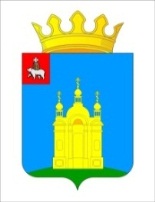 Добрянский муниципальный районЕжегодный отчет главы  муниципального района - главы администрации Добрянского муниципального района о результатах деятельности главы района и администрации Добрянского муниципального района за 2016 годРаздел 1. Общие положения.Ежегодный отчет подготовлен в соответствии с решением Земского Собрания Добрянского муниципального района от 19.03.2014 № 770  «Об утверждении  Положения о порядке заслушивания Земским Собранием Добрянского муниципального района ежегодного отчета о деятельности главы муниципального района - главы администрации и администрации Добрянского муниципального района». Повышение уровня и качества жизни населения, сохранение социальной стабильности и обеспечение безопасности населения – главная стратегическая цель, реализуемая органами местного самоуправления.В 2016 году органы местного самоуправления района исполняли полномочия по решению вопросов местного значения, отдельные государственные полномочия в соответствии с требованиями Федерального законодательства и с Уставом Добрянского муниципального района, муниципальными программами, инвестиционными проектами. Прошедший 2016 год для района был сложным, но плодотворным, направленным на  сохранение позитивной динамики в развитии реального сектора экономики, от которого зависит наполняемость бюджета, перспективы социального и экономического развития района. Поставленные задачи в целом были выполнены.Численность населения Добрянского муниципального района по состоянию на начало 2017 года составляет 56459 человек.  За 2016 год в районе родилось 816 детей, что меньше соответствующего периода прошлого года на 36 детей.С начала 2016 года количество умерших составило 830 человек. Естественная убыль населения – 14 человека.За 2016 год в районе официально оформлено 336 заключений брака. Число зарегистрированных расторжений брака составило 259.Оценивая демографическую ситуацию, можно сделать вывод, что проблемы в этой сфере остаются. Для решения их нам необходимо снижать уровень заболеваемости и смертности населения, повышать устойчивость семейно-брачных отношений, формировать у населения устойчивую потребность в здоровом образе жизни.Раздел 2. Исполнение полномочий Главой муниципального района и администрацией района по решению вопросов местного значения, определенных Уставом, включая реализацию муниципальных программ.Оперативное управление территорией осуществляется в соответствии с  установленным законодательством и подлежащих безусловному обеспечению бюджетным финансированием  полномочий. В соответствии с Уставом Добрянского муниципального района в 2016 году администрация района обеспечивала выполнение полномочий по решению вопросов местного значения и отдельных государственных полномочий,  переданных органам  местного самоуправления в соответствии с Федеральными Законами, Законами Пермского края, муниципальными правовыми актами Добрянского муниципального района.Деятельность  главы  и администрации Добрянского муниципального района строится в соответствии с приоритетами, определенными Президентом Российской Федерации и Правительством Российской Федерации, в рамках реализации стратегических направлений развития района.  Стратегией  развития  района   до  2025  года определена главная цель: «Повышение качества жизни населения, создание комфортной среды проживания на территории Добрянского муниципального района».Теперь подробнее о наших достижениях, проблемах и перспективах. Начнем с направления «Социальная политика». Сегодня  в  районе  проживает 56 459 человек,  по сравнению с прошлым 2015 годом численность снизилась на 13 человек. На протяжении последних 4 лет определяющим фактором развития Добрянского муниципального района являлся положительный естественный прирост, но в 2016 году  демографическая ситуация изменилась в сторону  отрицательной динамики рождаемости и ростом показателя смертности населения.Показатель рождаемости в 2016 году снизился по сравнению с показателем 2015 годом и составил 14,5 на 1000 родившихся живыми. В 2015 году показатель рождаемости  был 15,1 на 1000 родившихся живыми.Показатель общей смертности составил 14,7 в расчете на 1000 населения, что выше показателя 2015 года  – 14,5.Отрицательная динамика рождаемости и увеличение смертности в районе привела к отрицательной динамике показателя естественной убыли населения, который в 2016 году составил   – 14 чел. (в 2015 году +29).Демографическая ситуация в районе  остаётся нестабильной, для сохранения положительного естественного прироста населения, который был отмечен с 2012 по 2015 годы, необходимо принимать меры по снижению заболеваемости, повышению профилактических мероприятий, формированию здорового образа жизни и, как следствие, снижение смертности.Приоритетным направлением деятельности в Добрянском районе является улучшение достижение устойчивой положительной динамики состояния здоровья населения района и повышение качества трудового потенциала района на основе улучшения здоровья населения. Системные изменения в здравоохранении  нацелены на  улучшение демографической ситуации в Пермском крае и в Добрянском районе. Своевременное выявление рисков заболеваний и их устранение позволяют сохранить здоровье людей и увеличить продолжительность жизни.Администрация района  продолжает активно работать над созданием условий для оказания медицинской помощи населению.В Добрянском муниципальном районе организована 3-х уровневая системы оказания медицинской помощи населению. Внедрены телемедицинские технологии и УЗИ брахицефальных артерий. При проведении диспансеризации определенных групп взрослого населения введено в работу определение гликированного гемоглобина.Сеть медицинских учреждений Добрянского муниципального района, оказывающих первичную медико-санитарную помощь населению, представлена 4 государственными бюджетными учреждениями здравоохранения.        Кроме того, на территории Добрянского муниципального района:- так же в структуре ГБУЗ ПК «Добрянская ЦРБ»  функционируют 19 ФАПов и 3 сельские врачебные амбулатории в п. Вильва, п. Дивья и с. Перемское.Все медицинские организации Добрянского района имеют лицензии на медицинскую деятельность. Добрянская и Полазненская больницы имеют лицензии на оборот с наркотическими средствами.Полученная лицензия на фармацевтическую деятельность на ФАПы и амбулатории в с. Перемское и п. Вильва  позволяет функционировать аптечным пунктам на селе.В  2014 году начата разработка проектно-сметной документации на строительство объекта «Комплекс районной больницы на 70 коек с поликлиникой на 232 посещения в смену» в поселке Полазна. В рамках проекта  планируется построить отделение скорой медицинской помощи с гаражом, пищеблоком и хозяйственным корпусом. Общая площадь застройки составит 4,7 га, стоимость разработки проектно-сметной документации – 18,5 млн.рублей. В связи с переносом площадки для размещения указанного объекта на территорию существующей больницы в п. Полазна по инициативе Министерства здравоохранения Пермского края планируется расторгнуть муниципальный контракт. В настоящее время идет согласование с Министерством медико-технического задания с учетом размещения на существующей территории Полазненской городской больницы новых зданий поликлиники и стационара.Система образования остается одной из самых важных в социальной сфере нашей территории. Комплексное и эффективное развитие и функционирование муниципальной системы образования, обеспечивающее повышение доступности качества образования, посредством создания условий для индивидуализации образования и использования инновационных механизмов воспитания и социализации личности, как важного фактора устойчивого социально-экономического и социокультурного развития района в интересах человека, общества и государства остается основной целью деятельности администрации района.В 2016 году удовлетворенность населения качеством начального общего, основного общего, среднего общего образования по итогам опросов общественного мнения (% от числа опрошенных) составила 76,9%.Доля  образовательных учреждений, обеспеченных лицензиями на осуществление образовательной деятельности составила 100%.  Доля детей от 3 до 7 лет, стоящих в очереди в дошкольные образовательные организации составила 0 %.   В районе реализуется «Дорожная карта» по увеличению количества мест в дошкольных учреждениях района.  На 01.01.2017 года в Добрянском муниципальном районе функционирует 15 дошкольных образовательных учреждений.  При 11 общеобразовательных учреждениях созданы дошкольные группы. Образовательные учреждения реализующие программу дошкольного образования посещают 3817 дошкольника. В районе  функционирует 150 групп для детей раннего возраста. Для повышения доступности дошкольного образования введен в эксплуатацию детский сад на 274 места в поселке Полазна. При вводе в эксплуатацию детских садов очередность с 3 до 7 лет ликвидирована, охват детей составляет 100%.  В 2016 году в 11 образовательных учреждениях реализовывался проект «Выездной воспитатель», в рамках которого 98 неорганизованных детей дошкольного возраста, не имеющие возможность на полный день посещать образовательное учреждение, были охвачены дошкольным образованием. С 01 сентября все дети поступили в дошкольное образовательные учреждения на полный день пребывания и успешно прошли адаптационный период.  Система образования Добрянского муниципального района включает в себя 38 образовательных учреждений:17 общеобразовательных школ, в т.ч.: - 9 основных, - 8 средних школ 4 учреждения дополнительного образования, 1 информационный методический центр.По данным статистических отчетов на 01.09.2016 г. в общеобразовательных организациях Добрянского района  обучается 6339  человек (на 111 больше, чем в прошлом учебном году)Охват учащихся общеобразовательных школ услугой «Электронный дневник» составил в среднем за год 90,0 %.Организован подвоз учащихся в 11-ти общеобразовательных учреждениях. В среднем, количество учащихся, нуждающихся в подвозе, составило в 2016 году 563 человека (в 2015 году – 554 человека).Качество образования оценивается по результатам Единого государственного экзамена (ЕГЭ).Единый государственный экзамен прошел на территории района в штатном режиме, общественные наблюдатели и инспектора Гособрнадзора не зафиксировали нарушений в ППЭ. По процедуре проведения экзамена была подана одна апелляция (удовлетворена). Участники ЕГЭ, которые не согласны с полученными результатами, подавали апелляции непосредственно в конфликтную комиссию Пермского края в РЦОИ. В досрочный (апрель-май) и основной (май – июнь) периоды в Едином государственном экзамене 2015 года приняли участие  222 человека, из них выпускников текущего года - 193 человека. По сравнению с результатами ЕГЭ прошлого года выпускникам Добрянского муниципального района в 2016 году удалось улучшить свои результаты:  по обоим обязательным предметам (русский язык и математика (профильный уровень)) средний балл ЕГЭ  вырос. В  2016 году все выпускники набрали необходимый минимум баллов и получили аттестат о среднем  общем образовании.  Золотыми медалями награждено 7 выпускников.В 2016 году  доля детей, охваченных образовательными программами дополнительного образования  в организациях неспортивной направленности, в общей численности детей и молодежи в возрасте 5 – 18 лет составила 79,9%. В учреждениях дополнительного образования МБУДОДДШИ,  МБУ ДО «Полазненская ДШИ», МБУ ДО «ЦДОД «Логос», МАУДО «ПЦДОД «ШТР» количество учащихся в среднем за 2016 год составило 2 881 человек (в 2015 году – 3 268 человек) В учреждениях образования реализуются программы «Талантливые дети» и «Развитие детского технического творчества в Добрянском муниципальном районе» на 2014-2016 гг.За 2015-2016 награждены премией главы района 64 ребенка. Церемония награждения ежегодно отмечает детей - победителей олимпиад, конкурсов. Всего поощрено в 2015- 2016 учебном году 161 учащийся и 40 педагогов. В течение 2015-2016 учебного года четверо учащихся поощрены путевками во Всероссийский лагерь «Артек» и Всероссийский лагерь «Орленок».В течение двух лет (2014-2015, 2015-2016 учебные годы) наблюдается рост числа победителей и призеров краевых предметных олимпиад, краевых конкурсов, увеличилось число участников школьного этапа. За время реализации программы сохранилось количество участников муниципального тура Всероссийских предметных олимпиад.В рамках программы «Развитие детского технического творчества в Добрянском муниципальном районе на период с 2014 по 2016гг», дополнительно привлечены 168 детей в том числе, по направлениям:         - «Робототехника» - 103 чел.;         - «Программирование» – 30 чел.;         - «Техническое моделирование» - 35 чел.В 2016 году 5 учащихся школ Добрянского муниципального района награждены знаком отличия Пермского края «Гордость Пермского края».Администрацией Добрянского муниципального района в 2016 году проводилась системная и комплексная работа по обеспечению максимального охвата детей с 6 до 17 лет, в том числе детей приоритетных категорий, организованными формами оздоровления, отдыха и занятости в каникулярное время.Финансовое обеспечение летней оздоровительной кампании осуществляется из различных источников. В 2016 году средства оздоровительной кампании распределены следующим образом: краевой бюджет 9021,60 тыс. рублей, местный бюджет 611,1 тыс. рублей, средства организаций 1 203,5 тыс. рублей, средства родителей 2 799,6 тыс. рублей.Охват детей оздоровительными мероприятиями  составил –4106 человек.Уделяется большое значение созданию условий для развития кадрового потенциала отрасли образования.В отчетном периоде, в рамках мероприятия «Предоставление мер социальной поддержки педагогическим работникам образовательных организаций», 223 педагогических работника получили социальные гарантии и льготы, в том числе:106 педагогов получили  доплату за высшую категорию;4 педагога - за государственные награды в сфере образования; 81 педагог - за отраслевые награды в сфере образования. Восемнадцать молодых специалистов получили доплату, предусмотренную в течение первых 3 лет работы в образовательном учреждении.Двенадцати, вновь пришедшим в образовательные учреждения молодым специалистам, выплачено единовременное пособие.За 2016 год предоставлена социальная поддержка:- 670  учащимся (план 579 учащихся, перевыполнение на 91 человек) из многодетных малоимущих семей в виде оплаты питания в школе и приобретения школьной одежды;- 1 108  учащимся (план 886 учащихся, перевыполнение на 222 человека) из малоимущих семей в виде оплаты питания в школе.Кроме того, в отчетном году предоставлена единовременная денежная выплата 283-м учащимся из малоимущих семей, поступившим в первый класс общеобразовательных организаций. За счет средств мероприятия «Предоставление мер социальной поддержки педагогическим работникам образовательных государственных и муниципальных организаций  Пермского края,  работающим и проживающим в сельской местности и поселках городского типа (рабочих поселках), по оплате жилого помещения и коммунальных услуг», выплачены меры социальной поддержки  811  получателям, в том, числе, педагогическим работникам, пенсионерам системы образования и членам их семей.В 2016 году 256859,2 тыс. руб. краевых средств направлены на оплату труда и учебные расходы общеобразовательных учреждений по мероприятию «Предоставление государственных гарантий на получение общедоступного бесплатного дошкольного, начального, основного, среднего общего образования, а также, дополнительного образования в общеобразовательных организациях».В районе проведены ремонтные работы в образовательных учреждениях на сумму  6 353,2 тыс. руб.:МБОУ «Усть-Гаревская ООШ» - восстановление ограждения школы, устройство веранды дошкольной группы на сумму 368,5 тыс. руб.;МБОУ «Сенькинская ООШ» - ремонт входа в помещение дошкольной группы, замена дверей в спортивном зале, ремонт переходов на сумму 133,4 тыс. руб.;МБОУ «ДСОШ № 5» - ремонт крыльца, устройство пандуса на сумму 615,5 тыс. руб.; МБОУ «ДСОШ № 3» - ремонт кровли, восстановление ограждения школы на сумму 1 212,2 тыс. руб.;МБОУ «Вильвенская средняя общеобразовательная школа» - проведение работ по установке системы доочистки водопроводной воды на сумму 128,4 тыс. руб.;МБУ ДО «ЦДОД «Логос»» - ремонтные работы по приведению в нормативное состояние здания на сумму 994,7 тыс. руб.;МАОУ «Полазненская СОШ № 1» - ремонтные работы кровли, разработка ПСД на строительство пандуса и путей прохода для маломобильных групп населения на сумму 469,0 тыс. руб.;МАОУ «Полазненская СОШ № 1» - работы по утеплению здания на сумму 2 431,5 тыс. руб.На территории района сформирована благоприятная для занятий физкультурой и спортом среда. В 2016 году доля населения, систематически занимающегося физической культурой и спортом увеличилась по сравнению с предыдущим годом и составила 31,8 % от общей численности населения.В районе действует  программы «Развитие физической культуры и спорта на территории Добрянского района». В рамках программного мероприятия «Организация и проведение физкультурно-массовых мероприятий, спортивных соревнований, мероприятий для людей с ограниченными возможностями здоровья» проведено:- 18 традиционных  районных мероприятий с общим охватом участников 4 012 человек (в 2015 году приняли участие в 18 мероприятиях 3 421 человек);- 2 краевых соревнования - открытый традиционный турнир по вольной борьбе памяти Героев-земляков и Всероссийский турнир по дзюдо «Олимпийские надежды». Спортсмены Добрянского муниципального района, получили финансовую поддержку и приняли участие в 11 краевых и 2 Всероссийских спортивных соревнованиях.Четвертый год Добрянский район принимает участие в проекте школьной баскетбольной лиги «КЭС-БАСКЕТ».  В 2016 году в муниципальном этапе Чемпионата Школьной Баскетбольной лиги приняли участие 9 команд из 6 образовательных учреждений района. В рамках муниципальной программы проводится работа по привлечению инвалидов к занятиям физической культурой и спортом. Традиционно проводятся 2 мероприятия: - Фестиваль спорта людей с ограниченными возможностями здоровья; - Зимняя спартакиада, посвященная Международному Дню инвалидов.Ежегодно количество участников данных мероприятий возрастает, однако, показатель «Доля лиц с ограниченными возможностями здоровья и инвалидов, занимающихся физической культурой и спортом, от общей численности данной категории», утвержденный  муниципальной программой, не выполнен в связи с недостатком специализированных спортивных сооружений и учреждений, а также, квалифицированных кадров, которые необходимы для ведения работы с людьми с ограниченными возможностями здоровья. Спортсмены с ограниченными возможностями здоровья получают финансовую поддержку на участие в соревнованиях краевого уровня. В 2016 году 52 спортсмена с ограниченными возможностями здоровья приняли участие в 4 краевых соревнованиях. В 2016 году футбольному  клубу «Полазна» и волейбольному клубу «Энергия» была оказана помощь для участия в краевых спортивных соревнованиях.                                                                                                                                                  В районе организовано 4 фестиваля ГТО, а также,  11 школьников  приняли участие в 2 краевых соревнованиях ГТО. Всего в 2016 году 556 обучающихся образовательных организаций участвовали в  выполнении нормативов ГТО.                                                                                                                                                                                                                      В двух муниципальных спортивных школах по программам спортивной подготовки, дополнительным общеразвивающим и предпрофессиональным программам занимается 1106 мальчишек и девчонок по таким видам спорта, как футбол, волейбол, хоккей, баскетбол, дзюдо, самбо, вольная борьба, бокс, лыжные гонки, биатлон.В рамках мероприятия «Организация и проведение официальных спортивных мероприятий», спортивными школами проведено по 7 спортивных соревнований, в которых приняло участие 923 обучающихся.    Благодаря слаженной работе тренеров-преподавателей спортивной школы, в 2016 году воспитанникам удалось достичь высоких результатов. Ярким достижением в футболе стала победа воспитанников МАУ ДО «Добрянская ДЮСШ» в Первенстве Пермского края по мини-футболу среди ДЮСШ (ноябрь 2015- апрель 2016).  . Одним из ярких достижений воспитанниц «Полазненской СДЮСШОР» стало участие в Первенстве Европы по вольной борьбе среди юниорок в г. Бухаресте. Дарья Шистерова заняла 1 место, Ваулина Виктория 3 место.  Всего в 2016 году в МАУ ДО «Полазненская СДЮСШОР» подготовлено 2 мастера спорта по спортивной борьбе. Воспитанник МАУ ДО «Добрянская ДЮСШ» Пирогов Максим в 2016 году принял участие в  Чемпионате России по летнему биатлону в г. Чайковский и занял 11 место, а также, принял участие  в Кубке России по биатлону, отборе на Чемпионат Европы в г. Тюмень и занял 39 место. Также, в рамках муниципальной программы осуществляется предоставление мер социальной поддержки педагогическим работникам образовательных муниципальных учреждений, работающим и проживающим в сельской местности и в поселках городского типа по оплате жилого помещения и коммунальных услуг. Так, работникам спортивных школ, в 2016 году за счет краевого бюджета выплачено 127,7 тыс.рублей. Но важно не только физическое, но и духовное здоровье наших жителей.  Реализован целый ряд районных культурно-массовых мероприятий, направленных на формирование имиджа профессии, и посвящённых календарным праздникам датам (с охватом более 1000 человек), а также, межпоселенческих мероприятий.  В 2016 году проводились районные фестивали и конкурсы, осуществлялась поддержка и развитие общественных объединений. Состоялись: - Районный фестиваль военной песни «Память»;- Муниципальный этап XII краевого фестиваля искусств детей и юношества им. Д.Б. Кабалевского «Наш Пермский край»;- Районный фестиваль-конкурс творчества людей старшего поколения «Гармония».- Районный слет ТОС «Новая высота»;- Новогодний прием Главы Добрянского района для представителей сельских и городских советов ТОС.Творческие коллективы района в 2016 году участвовали в следующих краевых и территориальных праздниках, фестивалях, ярмарках, форумах и других акциях:- 10 межрегиональная выставка «Ярмарка народных промыслов и декоративно-прикладного искусства», - VI форум мусульманской культуры «Мусульманский мир – 2016»;- XII Фестиваль искусств детей и юношества имени Д.Б. Кабалевского «Наш Пермский край»;- межрегиональный проект «Праздник Курая» - «Курай Байрамы» и др.В 2016 году продолжалась работа по взаимодействию с НФ «Молодежный прорыв», АНО «Добрянка-столица доброты», Советом молодых педагогов, молодежной избирательной комиссией, студенческим советом  Добрянского техникума, АНО «Инициатива», МО ЕР «Молодая гвардия», Молодежным парламентом Пермского края и другими молодежными объединениями Пермского края. Молодежь Добрянского района активно участвовала в различных мероприятиях, добиваясь побед на районных, краевых, всероссийских и международных конкурсах и фестивалях, выигрывает гранты на различных уровнях.В 2016 году проводились  такие крупные традиционные ежегодные массовые мероприятия, как: - Молодежный зимний праздник «Снежный  Бум», посвященный Дню влюбленных;- Районный фестиваль-конкурс талантов «Звездный путь»;- Молодежный  танцевальный  фестиваль «Шаг вперед»;- Открытый  районный фестиваль-конкурс творчества детей  и молодежи с ограниченными возможностями здоровья «Звездопад» в рамках Международного дня борьбы за права инвалидов; - Районный фестиваль творческой молодежи «Молодежь - ONLINE», посвящённый Дню молодежи;- Районный туристический фестиваль «Молодёжный альянс»; - Районный семейный фестиваль «Кружево любви или всё начинается  с семьи»;- Районный конкурс для молодёжи «Новогодний марафон»;Одной из задач является создание условий для жилищного строительства и увеличения обеспеченности населения комфортным жильем, в рамках которой оказывалось содействие в улучшении жилищных условий молодых семей и семей из отдельных категорий граждан. Добрянский муниципальный район участвует в подпрограмме «Государственная и социальная поддержка семей и детей» государственной программы «Семья и дети Пермского края», федеральной целевой программе «Жилище», направленных на обеспечение жильем молодых семей. В целом, в 2016 году улучшили свои жилищные условия 7 молодых семей.Одной из важнейших задач является обеспечение безопасности каждого жителя района. В 2016 году проводились мероприятия по оптимизации работы по предупреждению и профилактике правонарушений, совершаемых на улицах и в общественных местах.На территории Добрянского муниципального района зарегистрировано 1 282 преступления, что на 11,0 %  меньше по сравнению с аналогичным периодом прошлого года. Уровень преступности в расчете на 10 тысяч населения снизился с  253,8 в 2015 году до 226,7 в 2016 году. Добрянский муниципальный район граничит с краевым центром, поэтому на территории района в лесных массивах и на берегах рек расположено большое количество зон отдыха, садовых товариществ, дачных кооперативов принадлежащих жителям г. Перми. В летний период, а особенно в выходные и праздничные дни, численность людей находящихся на территории Добрянского муниципального района значительно увеличивается за счёт приезда отдыхающих. Это обстоятельство обуславливает высокий уровень преступности. Совместными усилиями удалось практически остановить рост преступлений, совершённых в общественных местах (рост на 0,3%, это наименьший показатель в течение 2016 года).Всего совершено 337 преступлений в том числе, на улице 256 преступлений (снижение на 1,5%).За 12 месяцев 2016 года в Добрянском муниципальном районе из расследованных ОМВД преступлений несовершеннолетними совершено 57 (в 2015 году - 95). Снижение составило 40,0%. В целях профилактики терроризма и экстремизма в районе создана и функционирует антитеррористическая комиссия, утвержденная постановлением администрации Добрянского муниципального района от 06.12.2016  № 904/1 «О создании межведомственной антитеррористической комиссии Добрянского муниципального района».В учреждениях и предприятиях района разработаны комплекты документов, проводится обучение сотрудников, учащихся, размещаются наглядные агитационные материалы. По данному направлению налажено взаимодействие с отделом МВД России по Добрянскому району, ОВО - ФГКУ «УВО войск национальной гвардии Российской Федерации по Пермскому краю и 12 ОНПР по Добрянскому и Ильинскому муниципальным районам УНПР ГУ МЧС России по Пермскому краю. Проводятся совместные проверки образовательных учреждений.Одним из приоритетных направлений является работа по профилактике наркомании. Проведение мероприятий по данному направлению предусмотрено муниципальной программой  «Функционирование и развитие системы образования Добрянского района». В образовательных учреждениях муниципального района организована целенаправленная  работа по формированию навыков здорового образа жизни у учащихся и воспитанников. Во всех образовательных учреждениях установлена контентная фильтрация информации при выходе в сеть Интернет через компьютер образовательной организации, блокировка сайтов, допускающих размещение информации о продаже, изготовлении наркотиков, психотропных, спиртосодержащих веществ и напитков, табачных изделий и курительных смесей. В учреждениях установлены ящики «Сообщи, где торгуют смертью», в которых любой желающий может разместить анонимное сообщение об известных ему фактах распространения наркотических веществ. На сайтах всех образовательных учреждений размещен баннер акции «Сообщи, где торгуют смертью». Организовано взаимодействие учреждений образования с сотрудниками ГБУЗ ПК «ДЦРБ», Отдела МВД по Добрянского району, Прокуратуры.На межведомственном уровне разработана схема выявления подростков, замеченных в употреблении психоактивных веществ (ПАВ), ведется учет несовершеннолетних, получивших консультацию врача-нарколога. В адрес учреждений здравоохранения ежемесячно направляются списки несовершеннолетних, замеченных в употреблении ПАВ, для проведения с ними профилактической работы. Наркологическая помощь оказывается несовершеннолетним по просьбе или с согласия их законных представителей. Для решения вопросов профилактики безнадзорности и правонарушений несовершеннолетних, защиты их прав в районе действует комиссия по делам несовершеннолетних и защите их прав. Работа с семьями группы риска является одним из важных направлений  по профилактике детского и семейного неблагополучия, так как коррекция, проводимая с семьей, имеющий достаточный реабилитационный потенциал, дает более высокий результат за достаточно короткие сроки.В течение ряда лет наблюдается снижение количества детей и семей, находящихся в социально опасном положении (СОП): - 2012 года– 252 семьи, 445 детей;- 2013 год – 212 семей, 409 детей;- 2014 год – 184 семьи, 356 детей;- 2015 год – 166 семей, 317 детей;- 2016 год – 150 семей; 290 детей.В 2016 году снизилось количество детей в возрасте до 7 лет, находящихся в СОП.Специалистами проводился ежемесячный анализ ситуации в семьях, состоящих на учете. Продолжила работу единая дежурно-диспетчерская служба, которая является управляющей структурой системы обеспечения безопасности. В целях осуществления непрерывного процесса сбора, обработки и обмена информацией об обстановке на территории Добрянского муниципального района оперативные дежурные в постоянном режиме взаимодействуют с дежурно-диспетчерскими службами ЖКХ, проводят сбор информации, организуют взаимодействие при плановых и аварийных отключениях систем электро, -водо, -тепло, -газоснабжения и водоотведения.На основании ежедневных суточных сводок формируется еженедельный отчёт об обстановке на территории Добрянского муниципального района.Ежегодно в ЕДДС поступает около  30 тысяч сообщений от населения и взаимодействующих служб. Летом 2016 года в здании администрации Добрянского района были выделены помещения для размещения ЕДДС, проведен ремонт, закуплена новая мебель, компьютеры и оргтехника. В 2016 году в рамках муниципальной программы, кроме организации деятельности ЕДДС в новых помещениях, было закуплено необходимое оборудование для организации автоматизированного рабочего места диспетчера «Системы 112».Развитие аппаратной части оснащения ЕДДС Добрянского муниципального района запланировано на 2017 год и последующий период. В 2017 году планируется приобретение КВ радиостанции, организация прямых каналов связи с потенциально опасными объектами, социально-значимыми объектами, дежурно-диспетчерскими службами района. Мероприятия  гражданской  обороны,  защиты  населения и территорий от чрезвычайных ситуаций проводились в соответствии с Планом основных мероприятий на 2016 г, в том числе  проведены мероприятия в 65 организациях района с охватом более 15 тыс. жителей (в том числе – 6 290 школьников и  3 340 воспитанников).     С 4 сентября по 4 октября 2016 года проведен «Месячник гражданской защиты».  Для неработающего населения проводятся лекции и беседы, распространяется наглядная продукция, направленная на пропаганду безопасного поведения и действий в случае чрезвычайной ситуации. Посещено более 1806 домов, с жителями проведены беседы и вручены памятки по правилам пожарной безопасности. Организовано 63 схода с населением муниципальных образований, обучено мерам пожарной безопасности более 2177 тысяч жителей.Информация о принятых решениях КЧС и ОПБ, аварийных ситуациях в муниципальном районе и методах их устранения регулярно размещается в средствах массовой информации. До жителей постоянно доводятся сведения о состоянии пожарной безопасности, ситуациях связанных с нарушением жизнедеятельности населения района, неблагоприятными погодными условиями. Информация о проводимых мероприятиях по вопросам ГО и ЧС размещается в СМИ В 36 образовательных организациях района организованы уроки безопасности, тренировки по эвакуации персонала и детей при возникновении пожара и ЧС, практикумы по использованию средств индивидуальной защиты и обращению с первичными средствами пожаротушения, состоялись родительские собрания по вопросу воспитания у детей культуры безопасности жизнедеятельности, проведены тематические классные часы, туристические слеты, познавательные игры, викторины, конкурсы по вопросам безопасности учащихся, оформлены стенды ГО и противопожарной безопасности.Во всех образовательных учреждениях района проведен «День знаний» с мероприятиями, посвященными вопросам ГО и ЧС. В рамках «Месячника безопасности детей» организованы:       - районное межведомственное мероприятие «Поезд безопасности»;- просмотр учащимися 1-11классов тематических фильмов;- классные часы и внеклассные мероприятия по теме: «СИЗ и первичные средства пожаротушения»; «Оказание первой медицинской помощи», «Изготовление СИЗ»; - уроки и внеклассные мероприятия с охватом учащихся 5-11 классов: «Действия в экстремальных ситуациях», «Взрыв, признаки установки взрывного устройства и Правила поведения», «Завал, первая помощь», «Транспортная авария, правила поведения при транспортной аварии», «Правила поведения в ЧС природного характера: смерч, ураган, буря», «Первая медицинская помощь в ЧС: ранение глаз и век, ранение конечностей, проникающее ранение груди, проникающее ранение живота, при поражении электротоком, при термических и химических ожогах глаз и век и др.»; -  конкурсы рисунков;-  дни здоровья (походы, соревнования, веселые старты);- проведены родительские собрания на тему обеспечения комплексной безопасности обучающихся в период нахождения их на территории образовательного учреждения и за его пределами, в собраниях принимали участие сотрудники ОГИБДД ОМВД по Добрянскому муниципальному району; - показательные учебно-тренировочные действия по тушению пожара сотрудниками ФГКУ «7-ОФПС по Пермскому краю» на территории образовательных учреждений; - показательные учебно-тренировочные действия: «Выезд пожарной бригады», «Обследование территории  в случае обнаружения подозрительных предметов»;  -   муниципальный конкурс агитбригад «Мы за безопасность»;        В соответствии с учебными программами ведутся занятия по курсу «ОБЖ». Особое внимание уделяется безопасному пребыванию школьников в зданиях образовательных учреждений, совершенствованию навыков и умений детей действовать в  экстремальных условиях, формированию сознательного и ответственного отношения к вопросам личной и общественной безопасности. Ежегодно специалисты отдела гражданской защиты и мобилизационной работы администрации района принимают участие в проведении совещаний с руководителями образовательных учреждений по вопросам ГО, защиты от ЧС, ПБ и антитеррористической защищенности.Администрации Добрянского, Полазненского городских поселений, Дивьинского, Перемского сельских поселений, Добрянского муниципального района приняли участие в краевом этапе конкурса на звание «Лучший орган местного самоуправления муниципального образования  в области обеспечения безопасности жизнедеятельности населения». Оповещение и информирование населения производится посредством электросирен, уличных громкоговорителей, автомобилей с СГУ, мегафонов, а также через бегущую строку кабельного телевидения и радио канал 105,8 FM – Доброе Добрянское радио.В 2016 году режим «Чрезвычайная ситуация» не вводился. Режим «Повышенной  готовности» в 2016 году вводился 5 раз:распоряжение администрации Добрянского МР от 13.04.2016г. №97-р; (в связи с обрушением береговой полосы в с. У.Гаревая)распоряжение администрации Добрянского МР от 18.04.2016г. №104-р; (в связи с разрушением дорожного полотна автомобильной дороги Добрянка-Висим)Остальные режимы вводились из-за погодных условий.В данном направлении деятельности реализуются мероприятия муниципальной подпрограммы «Защита населения и территории района от чрезвычайных ситуаций природного и техногенного характера».Основой  поступательного  развития территории является состояние экономики и ее развитие.На территории района по состоянию на 01.01.2017 года  зарегистрировано 1136 организаций и 1426 индивидуальных предпринимателей. За 12 месяцев 2016 года предприятиями Добрянского муниципального района отгружено товаров собственного производства   на общую сумму 36643,3 млн.рублей., что составляет 95% к аналогичному периоду прошлого года.  В структуре объема отгруженных товаров наибольший удельный вес занимают предприятия по добыче полезных ископаемых и обрабатывающие производства - 44,6% (16343,2 млн.рублей) и по производству и распределению электроэнергии, газа и воды – 36,3% (13294,4 млн.рублей).Изменение темпов роста экономических показателей связано со сложившейся экономической и политической обстановкой в мире, которая оказывает негативное влияние на промышленный сектор, как в отношении производственной деятельности, так и в отношении реализации продукции.В 2016 году снизился уровень безработицы до 1,9 с 2,3 в 2015 году, учитывая, что развитие рынка труда проходит в условиях демографических ограничений и в значительной степени определяется общей ситуацией в экономике, даже небольшое снижение безработицы  положительно характеризует результаты развития района.  Еще одним положительным результатом 2016 года является рост   объема инвестиций в основной капитал по организациям Добрянского района. В прошедшим году объем инвестиций составил 13,7 млрд. рублей, что выше аналогичного показателя за 2015 год (6,9 млрд.рублей) в 2 раза. Привлечение инвестиций на территорию района является ключевой задачей  как для модернизации и расширения существующего производства, так и для создания новых производств, а значит и новых рабочих мест.По-прежнему основным источником инвестиций являются собственные средства предприятий.С целью привлечения инвестиций, на территории района внедрен Стандарт деятельности органов местного самоуправления по обеспечению благоприятного инвестиционного климата. В районе утвержден порядок проведения оценки регулирующего воздействия проектов муниципальных нормативных правовых актов, затрагивающих вопросы осуществления предпринимательской и инвестиционной деятельности, с целью выявления положений, вводящих избыточные обязанности, запреты и ограничения для субъектов предпринимательской и инвестиционной деятельности, и выявления положений, способствующих возникновению необоснованных расходов субъектов и местного бюджета. С 1 января 2016 года принятие нормативного правового акта касающегося предпринимательской и инвестиционной деятельности без проведения оценки регулирующего воздействия не допускается.  Одним  из  приоритетных  направлений деятельности остается поддержка малого и среднего предпринимательства и развитие сельского хозяйства.За 2016 года произошло уменьшение количества зарегистрированных  субъектов малого и среднего предпринимательства 2634 (2015 - 2669), из них индивидуальных предпринимателей 1426  (2015 - 1450),  юридических лиц   1136 (2015 - 1147),  КФХ – 78 (2015- 72).Но, не смотря на снижение количества субъектов малого и среднего предпринимательства, произошло увеличение и количества работающих в малых и средних  предприятиях района  – 14100 человек (2015 – 13975).В целях осуществления поддержки организациям и предпринимателям Добрянского района на территории Добрянского муниципального района реализуется подпрограмма «Развитие малого и среднего предпринимательства на территории Добрянского муниципального района», в рамках,  которой  оказывается  поддержка  субъектам  малого и среднего предпринимательства.Для оказания поддержки субъектам малого и среднего предпринимательства  в 2016  году  привлечено финансовых средств из всех уровней бюджетов 3 365 768 рублей, из них:местный бюджет – 314 268 рублей;         краевой бюджет – 467 300  рубля;федеральный бюджет – 904 200 рублей;средства Фонда – 1 680 000  рублей.В 2016 году оказана поддержка 3 субъектам малого и среднего предпринимательства по мероприятию:- предоставление субсидии на возмещение части затрат, связанных с приобретением оборудования, предоставляются субъектам малого и среднего предпринимательства, реализующим бизнес-проекты (инвестиционные проекты) в сфере производства товаров (работ, услуг), в том числе участникам инновационных территориальных кластеров: ООО «Ондоль»– 197 750 рублей по бизнес проекту «Создание  производства сборных панелей теплого водяного пола  БЭНК»;ООО "Транспортник" – 1 204 000 рублей по бизнес проекту «Приобретение специализированной техники мусоровоз МКЗ-3402 на шасси МАЗ-5340В2 в целях обновления парка коммунальной техники для выполнения комплекса услуг по вывозу ТБО в сфере жилищно-коммунального хозяйства »;ИП Крупина Татьяна Николаевна -  267 639 рублей по бизнес проекту «Приобретение швейного оборудования для расширения перечня  предоставляемых услуг  по пошиву и ремонту одежды».Муниципальным Фондом поддержки малого и среднего предпринимательства и сельского хозяйства на развитие бизнеса субъектам малого и среднего предпринимательства в 2016 году выдано 11 микрозаймов на сумму 1 680,0 тыс. рублей. На территории Добрянского муниципального района наблюдается рост торговых объектов, так за период 2016 года  введено в эксплуатацию 6 стационарных торговых объектов отвечающих требованиям санитарно-технического состояния, предъявляемых к объектам торговли  из них: 1 торговый центр, 5 магазинов. На сегодняшний день общая площадь предприятий розничной торговли  составляет 35 984,4 тыс.кв.м. (2015  - 32926,4), торговая площадь на 1 тыс. жителей – 637,2  кв.м. (2015 -  582,2).Ежегодно увеличивается участие субъектов малого и среднего предпринимательства в обеспечении муниципальных нужд.В 2016 году было заключено муниципальных контрактов с субъектами малого и среднего предпринимательства на сумму 50 млн. рублей.  Результат достигнут и благодаря централизации муниципальных закупок. В администрации района создано подразделение с функцией оператора по всем торгам. Прозрачность и соблюдение всех процедур позволили нам на закупках иметь значительную экономию бюджетных средств, сумма которой в 2016 году составила 15,1 млн. рублей. С 2017 года на безвозмездной основе планируем исполнять полномочия сельских поселений по определению поставщиков конкурентными способами закупок.В современных условиях преобразования агропромышленных комплексов и  развитие малых форм хозяйствования носят экономический, социальный и политический характер, что обусловлено их ролью в самообеспечении каждого поселения сельскохозяйственной продукцией, сохранении сельских традиций и образа жизни, устойчивости сельских территорий, создании на селе крепкого среднего класса.В течение 2016 года на территории Добрянского муниципального района проводились мероприятия по реализации государственной программы «Развитие сельского хозяйства и устойчивое развитие сельских территорий в Пермском крае». В рамках Программы оказана поддержка сельскохозяйственным товаропроизводителям в виде грантов по направлениям «Поддержка начинающих крестьянских (фермерских) хозяйств» хозяйствам в размере 1 500,0 тыс.руб. и «Развитие семейных животноводческих ферм» в размере 6 993,0 тыс. руб.В результате вышеуказанных мероприятий создано  1 (одно) крестьянское (фермерское) хозяйство с проектом «Разведение свиней», также 1 (одному) крестьянскому (фермерскому) хозяйству предоставлена возможность расширение сельскохозяйственного производства путем строительства молочной товарной фермы на 100 голов, приобретение молочного оборудования и молочного стада.Также в рамках муниципальной программы предоставлены субсидии юридическим лицам, индивидуальным предпринимателям, а также физическим лицам – производителям животноводческой продукции в целях возмещения затрат в связи с производством животноводческой продукции на приобретение сена в размере 1 000,0 тыс. руб. Данную муниципальную поддержку получило 2 крестьянских (фермерских) хозяйства, пострадавшие в 2015 году в период ЧС, связанной с аномальными погодными условиями – аномальной жарой.Для реализации сельскохозяйственной продукции в 2016 года на территории района проведено 16 сельскохозяйственных ярмарок.  Финансирование ярмарочных мероприятий проходило за счет средств бюджета Добрянского муниципального района в размере 20,0 тыс.руб.Важной задачей является работа по изъятию невостребованных земельных долей. Администрацией района  оказывается содействие сельскохозяйственным организациям и крестьянским (фермерским) хозяйствам в оформлении прав на используемые ими земли и в последующем вводе в сельскохозяйственный оборот новых земель. В 2016 году поселениями района проведена работа по изъятию невостребованных земельных долей:Висимское сельское поселение – изъято 3 доли общей площадью ;Вильвенское сельское поселение   - изъято 3 доли  общей площадью39,9 га;Перемское сельское поселение  - изъято 97 доля общей площадью  1018,5 га;Полазненское городское поселение – изъято 3 доли общей площадью 24,6 га;Сенькинское сельское поселение – изъято 11 долей  общей площадью 147,4 га.Общая площадь изъятых земельных долей составляет 1249,45 га.Продано 71 доля общей площадью 752,2 га, выделенных в счет долей, расположенных на территории Перемского сельского поселения ООО «Полазненской ремонтной компании».Осуществляется контроль  за землями сельскохозяйственного назначения, используемыми не по целевому назначению. Сведения о собственниках земельных участков,  использующих землю не по целевому назначению, ежегодно направляются в Россельхознадзор для включения в план проверок по исполнению земельного законодательства. Так в 2016 году, в результате совместных мероприятий муниципального образования и Россельхознадзора изъято у ООО «Корпорации «Гринвич в муниципальную собственность 760 га». 10.05.2016 года часть изъятых земельных участков (165,58 га) передана в аренду на 3 года КФХ Зобачева А.С. под сенокосы. Оставшаяся часть изъятых земель находится в зоне массовой рекреации - территория, предназначена для размещения объектов массового отдыха населения. Добрянский район обладает достаточным туристско-рекреационным потенциалом, на его территории сосредоточены  уникальные природные и рекреационные ресурсы, объекты культурного и исторического наследия, проходят спортивные и культурные события.В настоящее время наиболее развит лечебный туризм,  на территории района расположены два санатория - профилактория: - ООО «Санаторий «Уральская Венеция» г. Добрянка; - ООО «Санаторий «Демидково» п. Полазна.     Активный (спортивный) туризм объединяет различные виды деятельности, связанные с повышенной физической активностью. На территории района функционируют специализированные учреждения отдыха: Базы отдыха:- «Дальний кордон»  поселок  Н.Лух; - «Белый берег»  поселок Камский»; - ООО  «Кама-Фиш», рыболовный дом, поселок Нижний Лух; - «Шкарята» деревня Шкарята;- «Связист п. Полазна;- «Черный кот», п. Полазна;- «Боброво» п. Полазна.Форелевые хозяйства: - д. Ярино, г.Добрянка;  - д. Шкарята, Вильвенское с/п; - Добрянский рыбоводный центр,  г. Добрянка.В перечне объектов для проведения активного туризма на территории района имеются:- гребная база г. Добрянка (катание на лодках, катамаранах);- биатлонный комплекс база «Лесная», г. Добрянка;- конноспортивный клуб «Престиж», д. Залесная. Горнолыжные базы:- горнолыжный комплекс «Ельники»;- горнолыжная база, д. Константиновка В 2016 году около горнолыжной базы открылась зона «Территория семейного отдыха «Лунежские горы», где построено 9 домиков, на 2017 год запланировано строительство ресторана и благоустройство территории.Для учащихся общеобразовательных учреждений района в 2016 году организованна автобусная экскурсия по достопримечательностям Добрянского муниципального района по маршруту «Добрянка. В треугольнике истории».В 2016 году Добрянский район поселило более  30 тысяч человек, в том числе:в санаториях оздоровилось более  19,1 тысяч человек, в гостевых домах и гостиницах останавливалось более 4,7 тысяч человек, на базах отдыха более 6,2 тысяч человек.Важной задачей остается увеличение неналоговых доходов от использования земли и муниципального имущества в бюджеты района и поселений. Для ее решения районом  проводится инвентаризации земельных участков, подлежащих налогообложению и не состоящих на учете в налоговой инспекции, стимулирование к выкупу земельных участков под "действующим бизнесом", вовлечение в оборот земельных участков под жилищное строительство и строительство производственных предприятий.Реализация указанных целей нашла отражение в муниципальной программе «Управление земельными ресурсами и имуществом Добрянского муниципального района».От управления и распоряжения земельными ресурсами в консолидированный бюджет  района  в  2016  году  поступило   136,4 млн.рублей. В соответствии с сетевым графиком проведения торгов (конкурсов, аукционов) по продаже земельных участков или продаже права на заключение договоров аренды земельных участков в 2016 году администрацией Добрянского муниципального района осуществлена продажа  57 земельных  участков  и  права на заключение договоров аренды по 17 земельным участкам. В составе муниципальной собственности Добрянского муниципального района числится 2 265 объекта недвижимости, 15 707 объектов движимого имущества. В 2016 году в составе муниципальной собственности Добрянского муниципального района:образовано муниципальное автономное дошкольное образовательное учреждение «Полазненский детский сад № 2», рассчитанный на 240 мест, расположенное по адресу: Пермский край, Добрянский район, Полазненское городское поселение, п. Полазна, ул. Дружбы, д. 17, общей площадью 4 717,6 кв.м.оформлены два ФАПа в п.Ветляны, п.Чёлва с инженерными сетями и медицинским оборудованием, общей стоимостью 7 755,56 тыс.руб. (в т.ч. земельные участки 499,62 тыс.руб.), планируемые к передаче в государственную собственность в 2017 году;оформлена в собственность района автомобильная дорога «Пермь-Березники»-Октябрьский, протяженностью 2425 м. (на основании решения суда от 27.07.2016г. № 2-3202/2016, вступ.в силу 01.11.2016).Так же значимым источником пополнения доходной части бюджета района остается приватизация объектов муниципальной собственности.В 2016 году продано 3 объекта недвижимости, 3 земельных участка под объектами недвижимости и 1 автомобиль, а именно:1.ТП-500 кВ с земельным участком площадью 21,15 кв.м в г.Добрянка по ул. Пригородная, 1,2. ТП-500 кВ с земельным участком площадью 20,33 кв.м в г.Добрянка по ул. Пригородная, 1,3.Нежилое здание с земельным участком площадью 865,3 кв.м в г.Добрянка по ул. Р.Люксембург, 64,4.Автомобиль ГАЗ-31105 (Волга) 2007 г. выпуска.От реализации муниципального имущества поступило 692,2 тыс. рублей.Продолжили работу по реализации программ и инвестиционных проектов,  направленных  на  развитие социальной и жилищной сферы, а также коммунальной инфраструктуры.На территории Добрянского муниципального района, осуществляется  реализация  федеральной целевой программы «Устойчивое развитие сельских территорий». В рамках мероприятия  программы «Улучшение жилищных условий граждан, проживающих в сельской местности, в том числе молодых семей и молодых специалистов» в 2016 года 2 участника программы получили социальную выплату.  Социальная выплата в 2016 году составила 2 790,692 тыс. рублей: 1 953,484 тыс. рублей федерального бюджета, 394,812 тыс. рублей краевого бюджета, 442,396 тыс. рублей местного бюджета. Участники, улучшат свои жилищные условия путем строительства  жилых  домов в период  2016-2021 гг.:- 1 чел., проживающий в Дивьинском сельском поселении  и работающий в агропромышленном комплексе (КФХ Панферовой Е.Н. - водитель), получил социальную выплату на сумму 1 754,720 тыс. рублей на строительство дома, который планирует построить в пос. Дивья в период 2016-2021 гг.;- 1 чел., проживающий в Сенькинском сельском поселении и работающий в социальной сфере (МБОУ «Камская средняя общеобразовательная школа» - учитель), получил социальную выплату в сумме 1 035,972 тыс. рублей на строительство дома, который планирует построить в пос. Камский в период 2016 – 2021 гг. Оказывается содействие в улучшении жилищных условий молодых семей и семей из отдельных категорий граждан. Решение задачи осуществляется через участие Добрянского муниципального района в подпрограмме «Государственная и социальная поддержка семей и детей» государственной программы «Семья и дети Пермского края», федеральной целевой программе «Жилище» на 2011-2015 годы, направленных на обеспечение жильем молодых семей. В результате участия в подпрограмме молодая семья получает свидетельство о праве на  получение социальной выплаты на приобретение (строительство) жилья.В 2016 году количество молодых семей - участников  проживающих на территории Добрянского муниципального района, составило 397. В целом,  в 2016  году  улучшили  свои  жилищные  условия  7  молодых  семей.Из них: по поселениям, количество семей распределилось следующим образом:- Добрянское городское поселение – 3;- Висимское сельское поселение – 1;- Краснослудское сельское поселение – 3;Общая сумма выплат составила 5 799,037 (Пять миллионов семьсот девяносто девять тысяч) рублей 37 копеек.В том числе- за счет средств федерального бюджета – 1 849 311 руб.;- за счет средств  краевого бюджета –  2 728 447 руб.;- за счет средств местного бюджета – 1 221 279 руб.В 2016 году  в  Добрянском муниципальном районе предоставлены  меры  социальной  поддержки  по  обеспечению  жильем  ветеранов, инвалидов и семей, имеющих детей-инвалидов, нуждающихся в улучшении жилищных условий- выдано и реализовано 2 жилищных сертификата на общую сумму 1 258 380 (один миллион двести пятьдесят восемь тысяч триста восемьдесят) рублей – (1 сертификат ветерану боевых действий, 1 сертификат инвалиду детства).В рамках  Программы газоснабжения и газификации Пермского края при участии Добрянского муниципального района:- построены  распределительные сети газопроводов низкого давления в п.Ярино Добрянского муниципального района Пермского края,  1 очередь (протяженность 5,7 км), стоимость строительства 17 123,98 тыс. руб.-разработана проектно-сметная документация на строительство распределительных сетей газопроводов низкого давления в п.Ярино Добрянского муниципального района Пермского края,  2 очередь (протяженностью 5,74 км).Для нужд населения деревни Ивановка Полазненского поселения  приобретен газопровод среднего и низкого давления с ШРП. Уровень газификации жилищного фонда Добрянского муниципального района в 2016 году составляет 70,9%. На  территории  Добрянского  района  в  настоящее  время  частично газифицированы  Добрянское,  Полазненское  городские  и  Дивьинское, Краснослудское, Вильвенское сельские  поселения.   В 2016 году в  Добрянском  районе  введено 9122 квадратных метров  жилья. В городских поселениях построено 5961 кв.м. жилых помещений, в сельской местности - 3161 кв.м. Общая площадь жилых помещений, приходящаяся в среднем на одного жителя составляет 24,49 кв.м., что больше на 0,09 кв.м. по сравнению с предыдущим годом, в том числе введенная в действие за 2016 год  - 0,17 кв.м. В 2015 году введено 0,38 кв.м. на одного жителя. Значительно снизилось строительство жилья в городе – 36,8% к уровню прошлого года Экономическая нестабильность в строительной отрасли повлекла снижение объемов ввода жилья.  Общая площадь вовлеченных земельных участков под жилищное строительство и строительство промышленных предприятий составила в отчетном периоде 55,5 га, из них:под жилищное строительство – 22,3 га;под ведение личного подсобного хозяйства в границах населенных пунктов – 13,6 га;для промышленного строительства – 19,6 га.Спрос на земельные участки в нашем районе удовлетворяется своевременно и полностью. Кроме того,  ведется  вовлечение  в  оборот  новых участков. С целью реализации   на территории Добрянского муниципального района Закона Пермского края от  01.12.2011   № 871-ПК «О бесплатном предоставлении земельных участков многодетным семьям в Пермском крае» в   2016 году  поставлены  на учет 566 многодетных семей, предоставлено в собственность бесплатно 403 земельных  участка. По состоянию на  01.01.2017 года  доля многодетных семей, обеспеченных земельными участками, составила 71,2 %, что выше краевого уровня – 65 %.В целях  улучшения  качества дорожной сети  в 2016 г. на автомобильных дорогах Добрянского муниципального района круглогодично на основании договора осуществляется содержание и текущий ремонт  автомобильных дорог Добрянского муниципального района,  в рамках которого поддерживается нормативное состояние дорожной сети. Общая протяженность дорог Добрянского муниципального района составляет – 880,5 км,  из них муниципальных – 628 км,  региональных – 146,1 км, бесхозяйных – 106,4 км.В Добрянском муниципальном районе  доля муниципальных дорог, не отвечающих нормативным требованиям на 01.01.2017г. составило 64%. Финансирование мероприятий осуществлялось за счет средств «Дорожного фонда» Добрянского муниципального района и Пермского края. Всего в 2016 году постановлениями Правительства Пермского края Добрянскому  району  из бюджета Пермского края (Дорожного фонда) были  утверждены  средства в объеме 23 500,0  тыс. рублей на следующие объекты:Проектно-изыскательские работы по объекту "Капитальный ремонт моста через реку Вож в г. Добрянке Пермского края" (Добрянское городское поселение) – 9580,0 тыс.рублей.Ремонт участка автомобильной дороги в п. Полазна, ул. Дальняя, подъезд к д. Мохово протяженностью 2,1 км. (Полазненское городское поселение) – 5413,3 тыс.рублей.Реконструкция автомобильной дороги «Пермь-Березники»-Гари» Добрянского муниципального района - 7 522,8 тыс.рублей.Ремонт участка автомобильной дороги по ул. Свободы в населенном пункте Усть-Гаревая Добрянского района Пермского края (Сенькинское сельское поселение) - 983,9 тыс.рублей.В рамках проекта по реконструкции автомобильной  дороги «Пермь-Березники-Гари» подписаны 17  соглашений по выкупу с собственниками земельных участков. Остальные объекты реализовывались поселениями.За счет средств бюджета Добрянского муниципального района профинансировано работ по содержанию и ремонту на сумму 37 355 тыс.рублей. В целях улучшения транспортного обслуживания населения района оказывается поддержка перевозчиков, обслуживающих  районные  маршруты  Добрянского  муниципального района.  В рамках развития местного самоуправления на территории района проводится работа по регламентации  муниципальных услуг,  организации их предоставления по принципу «одного окна», организация системы межведомственного взаимодействия, в т.ч. электронного, мониторинг качества муниципальных услуг. Типичные проблемы, с которыми сталкиваются граждане при получении государственных и муниципальных услуг: долгое ожидание в очередях, необходимость сбора дополнительных справок и документов, некомфортные условия для заявителей.	Повышение доступности государственных и муниципальных услуг является приоритетной задачей развития системы государственного и муниципального управления.  В Добрянке действует филиал краевого МФЦ  с максимальным уровнем комфортности и доступности: новый зал приема, расширены секторы ожидания и информирования, оборудованы туалет для инвалидов и новые вспомогательные площади для сотрудников. Расширена  сеть МФЦ на территории района, так в п.Полазна открыт филиал краевого МФЦ,   функционируют во всех сельских поселениях удаленные рабочие места специалистов  краевого МФЦ.Открытие окон приема в сельских поселениях позволило сделать более удобным и доступным   получение государственных и муниципальных услуг. В 2016 году в МФЦ принято более 50 тысяч заявлений на оказание государственных услуг, в том числе за оказанием муниципальных услуг обратилось -  1008. Всего по Пермскому краю в многофункциональные центры за оказанием муниципальных услуг, оказываемых местными органами власти обратились 1493 раза.  Время ожидания в очереди значительно сократилось и составило 3,26 мин. Переведены в электронную форму 37 муниципальных услуг их можно получить  в  электронном  виде через единый портал  государственных и муниципальных услуг gosuslugi.ru.В пункте активации пользователей портала государственных услуг, организованном в администрации района, услугу подтверждения личности получили 260 человек.Оценка качества муниципальных услуг осуществляется посредством краевого портала «Оценка качества муниципальных услуг в Пермском крае» (http://kontroluslug.permkrai.ru). По итогам 2016 года Добрянский муниципальный района занимает 22 место. Основной проблемой является низкая активность населения в оценке качества муниципальных услуг – в 2016 году число голосов составило 127.В целях повышения доступности государственных и муниципальных услуг проведены ряд встреч с ОАО «Ростелеком» по вопросам реализации федеральной программы «Устранение цифрового неравенства» (далее - УЦН) и качества услуг связи на территории Добрянского района. В приоритетном порядке обсуждался вопрос отсутствия доступа населения к сети  Интернет в центрах поселений п. Вильва и с. Сенькино. На территории района активно работают 55 территориальных общественных самоуправления.  С ними проводятся обучающие семинары, ведется методическая и консультационная поддержка, сопровождение в написании проектов. создан  Совет ТОС Добрянского муниципального района.  Работу  Совета ТОС  района  регламентирует  Положение  принятое  учредительным собранием  Совета ТОС. Территориальные общественные самоуправления успешно реализуют социокультурные проекты. В 2016 году реализовывались 10 проектов, из них 7 переходящих с 2015 года и 3 проекта, одобренных в 2016 году.  Сумма  краевого бюджета по проектам 2016 года  составила 1,2 млн. руб. О развитии территориального общественного самоуправления в Добрянском муниципальном районе в 2016 году снят документальный фильм.   Главным финансовым инструментом для достижения стабильности социально-экономического положения района, безусловно, служит бюджет. Доходы  бюджета  за   отчетный  год  составили   1497,6 млн.рублей,  расходы - 1 477,6 млн.рублей. Исполнение бюджета в 2016 году по доходам составило 1 213,6 млн. рублей, по расходам 1 190,0 млн. рублей. Профицит бюджета (превышение доходов над расходами) составил 23,6 млн. рублей.	Бюджет развития в 2016г. - 245491,2 тыс. руб.Бюджет Добрянского муниципального района на 2017-2019 годы сбалансирован по доходам и расходам, с соблюдением всех требований и ограничений, установленных Бюджетным кодексом Российской Федерации. В 2016 году получено налоговых и неналоговых доходов в сумме 404,5 млн. рублей, дотаций из краевого бюджета 131,9 млн. рублей, безвозмездных поступлений 677,2 млн. рублей. С началом строительства четвертого энергоблока Пермской ГРЭС было налажено взаимодействие с техническим агентом заказчика обществом «Интер РАО-Инжиниринг» и обеспечена постановка на налоговый учет 17 обособленных подразделений строительных подрядных организаций с различных российских регионов в Добрянском районе. В 2016 году это способствовало росту налоговых доходов, в том числе налога на доходы физических лиц. По сравнению с поступлениями 2015 года, налоговые и неналоговые доходы в 2016 году увеличились на 70,3 млн. рублей..Объем расходов бюджета района на 2016 год утвержден в сумме 1246,8 млн. рублей, исполнено 1190,0 млн. рублей.Наибольший удельный вес в расходах консолидированного бюджета Добрянского муниципального района занимают расходы на «Образование».  60,5 % средств районного бюджета, направлены на финансовое обеспечения выполнения муниципального задания в области образовательного процесса детей, субсидий на перевозку школьников из сельской местности в образовательные учреждения района, летнее оздоровление детей и проведение мероприятий с учащимися школ района, обеспечение выполнения муниципальным образованием публично-нормативных обязательств краевого бюджета перед педагогическими работниками отрасли образования.  Второе место с объемом расходов в размере 14,2% всех расходов консолидированного бюджета занимают «Общегосударственные расходы». В состав общегосударственных расходов, помимо расходов на содержание органов местного самоуправления Добрянского муниципального района и поселений, входят расходы на исполнение решения судов, вступивших в законную силу, управление и распоряжение муниципальной собственностью и земельными ресурсами,  субвенции из краевого и федерального бюджета на исполнение государственных полномочий, содержание учреждений, осуществляющих управление муниципальной собственностью и казной, приобретение зданий в казну района, резервные фонды администрации Добрянского муниципального района и поселений.Расходы по отрасли «Национальная экономика»  в консолидированном бюджете занимают 7,8%, где находят свое отражение расходы по софинансированию из краевого и местного бюджета программ в области сельского хозяйства, водному хозяйству, транспорту, дорожному хозяйству (муниципальные дорожные фонды), градостроительной деятельности и другим вопросам в области национальной экономики. Значительный рост расходов по сравнению с предыдущими периодами наблюдается по расходам на дорожное хозяйство в связи с созданием в районе и поселениях муниципальных дорожных фондов.Расходы по отрасли «ЖКХ» в консолидированном бюджете занимают – 7,4%, где находят свое отражение расходы на жилищное хозяйство  (содержание муниципального жилищного фонда, приобретение и строительство жилья), в том числе участие городских поселений в федеральной программе по переселению граждан из ветхого, аварийного жилого фонда, с привлечением средств из всех уровней бюджета и Фонда содействия реформирования ЖКХ. Так же здесь отражаются расходы на коммунальное хозяйство и благоустройство городских и сельских поселений.Расходы в области «Социальная политика» в консолидированном бюджете занимает  4,2%, на «Культуру» приходится  4,5%. По отраслям «Здравоохранение», «Физическая культура и спорт», «Национальная безопасность», «Обслуживание гос.долга» удельный вес расходов не значителен, и составляет каждый менее 1 %.В целях контроля за сохранностью, эффективным и целевым использованием бюджетных средств осуществляется  внутренний финансовый  контроль. За отчетный период проведено 6 контрольных мероприятия, общий объем средств, охваченных в результате проведенных мероприятий составил 41 345,2 тыс.рублей.Третий год бюджет Добрянского муниципального района сформирован по программно-целевому принципу.В течение 2016 года в Добрянском муниципальном районе реализовывались следующие муниципальные программы:- «Функционирование и развитие системы образования Добрянского района»;- «Культура Добрянского района»;- «Развитие физической культуры и спорта на территории Добрянского района»;- «Молодежная и семейная политика Добрянского муниципального района»;- «Развитие сельского хозяйства, малого и среднего предпринимательства на территории Добрянского района»;- «Инфраструктура и градостроительство Добрянского района»;- «Управление земельными ресурсами и имуществом Добрянского муниципального района»;-«Обеспечение общественной безопасности Добрянского муниципального района»;- «Функционирование системы муниципального управления»;-«Управление муниципальными финансами и муниципальным долгом Добрянского муниципального района»;-«Гармонизация межнациональных и межконфессиональных отношений в Добрянском муниципальном районе»;- «Кадровая политика Добрянского муниципального района».Фактически в 2016 году профинансировано 12 муниципальных программ на общую сумму  1 171 022,1 тыс. руб. (в 2015 году муниципальные программы профинансированы на сумму 1 177 843,2 тыс. руб.), в том числе, за счет средств:- федерального бюджета – 9 342,5 тыс. руб.;- краевого бюджета – 615 327,7 тыс. руб.;- бюджета Добрянского муниципального района – 487 332,7 тыс. руб.; - бюджетов городских и сельских поселений составили 4 781,1 тыс. руб.            Внебюджетные источники, привлеченные для реализации муниципальных программ в 2016 году, составили 54 238,0 тыс. руб. Информация о реализации программ в разрезе мероприятий приведена в приложении 1 к отчету.Анализируя показатели исполнения мероприятий муниципальных программ района и расходования бюджетных средств всех уровней, необходимо отметить, что все мероприятия в 2016 году реализовывались достаточно эффективно. Средства, предусмотренные на реализацию мероприятий двух муниципальных программ освоены на 100,0 %, пяти муниципальных программ – свыше 99,0%, остальные пять муниципальных программ освоены в диапазоне от 77,0 % - 99,0 % в силу объективных причин. Для объективной оценки реализации муниципальных программ за 2016 год, управлением экономического развития был проведен анализ уровня достижения целевых показателей муниципальных программ в 2016 году и динамики их исполнения за 2015-2016 годы.Необходимо отметить, что в качестве одного из критериев оценки реализации муниципальных программ выступает критерий «Соответствие достигнутых в отчетном периоде показателей целевым показателям, утвержденным в муниципальной программе». Проанализировав средние значения достижения целевых показателей необходимо отметить, что из 12-ти муниципальных программ по 10-ти программам среднее значение превысило 100,0%. Средние значения выполнения целевых показателей за 2016 год в разрезе муниципальных программ приведены в Приложении 2 к Отчету.В соответствии с утвержденной Методикой, проведена  оценка эффективности реализации муниципальных программ Добрянского муниципального  района.Анализируя данные рейтинга эффективности муниципальных программ Добрянского муниципального района за 2016 год, необходимо отметить, что все программы набрали от 8 до 10 баллов и являются «умеренно эффективными». При этом самыми результативными являются программы «Функционирование и развитие системы образования Добрянского муниципального района»  и «Развитие физической культуры и спорта на территории Добрянского района» (программы оценены на 9,8 баллов). Для повышения места в рейтинге и перехода в группу «эффективных», указанным муниципальным программам необходимо дополнительно набрать 0,2 балла.Во исполнение полномочий администрацией Добрянского муниципального района принято 1415 правовых акта из них 1030 постановлений,  362  распоряжения.    Наибольший процент составляют акты по управлению муниципальной собственностью- 60%,  архитектура  и  градостроительство – 22%,по вопросам экономики– 4,2%.Одним из приоритетных направлений в деятельности администрации является работа с обращениями граждан.На контроль  в  2016 году  поставлено  2024  запроса юридических  лиц.  Исполнено в срок  2011 запросов (99,3%), с нарушением срока – 13 (0,7%). В 2016 году в администрации района подлежало исполнению 904 обращений граждан, из них 144 жалобы. Из общего количества обращений 135 (15%) поступило через Интернет-приемную.  Исполнено в срок 886 обращений (98,1%), с нарушением срока 18 ( 1,9%). 47 устных обращений рассмотрены главой и заместителями главы в ходе личного приема граждан, все рассмотрены в срокРаздел 3. Достижение целевых  показателей социально-экономического развития, в соответствии с соглашением о взаимодействии между Правительством Пермского края и Добрянским муниципальным районом.Согласно соглашению  о взаимодействии между Правительством Пермского края и Добрянским муниципальным районом от 04.07.2016 (с учетом дополнительного соглашения от21.07.2016), Муниципалитет обеспечивает достижение установленных значений показателей социально-экономического развития района по направлениям деятельности Правительства: «Социальная политика», 33«Экономическая политика»,9 «Природопользование и инфраструктура», 10«Территориальное развитие»,  3«Общественная безопасность», 3«Управление имуществом и земельные отношения».6Деятельность функциональных органов администрации оценена по результатам достигнутых целевых показателей, определенных соглашением с Правительством Пермского края. Из  64  показателей  выполнено  38.  Раздел 3. Достигнутые значения целевых показателей социально-экономического развития, в соответствии с соглашением с  Правительством Пермского края.Деятельность функциональных органов администрации оценена по результатам достигнутых целевых показателей, определенных соглашением с Правительством Пермского края. Из  64  показателей  выполнено  38 , в сравнении с прошлым годом улучшен 31 показатель.Исполнение показателей социально-экономического развития Добрянского муниципального района Администрацией  Добрянского  муниципального района исполняются переданные  государственные  полномочия:  в сфере  образования, архивного дела, ЗАГСа,  образованию комиссий по делам несовершеннолетних и защите их прав, обеспечению ветеранов, инвалидов и иных категорий, в сфере транспортного обслуживания  и другие.  Объем средств, направленных в район в виде субвенций и предусмотренных на выполнение государственных полномочий на 2016 год, составил 571,0  миллионов рублей,  из них  использовано  в отчетном  периоде  570,4  миллионов рублей.  Государственные полномочия, переданные Добрянскому муниципальному району в 2016 году выполнены в полном объеме и в соответствии с требованиями, предъявляемыми   нормативно-правовыми актами Российской Федерации и Пермского края. В рамках выполнения государственных полномочий обеспечено целевое и эффективное расходование средств. Финансовые средства своевременно и в полном объеме направлены в учреждения реализующие полномочия.Помимо основной работы выполняемых в рамках переданных полномочий подразделениями проводятся и различные мероприятия.Архивным отделом в  2016 году проведены:           - мероприятие «Спасибо за Победу!», посвященное 71 годовщине  со дня Победы в Великой Отечественной Войне советского народа над фашистскими захватчиками;         - работа с отрядами  лагерей с дневным пребыванием школ;          - выставка «Местное самоуправление»;          - выставка «Прикамье. Репрессии. 1930 - 1950-е»;          - викторина «Добрянский архив: тайны прошлого».Специалистами отдела ЗАГС, в целях укрепления  семейных традиций, формирования института семьи, пропаганды ответственного отцовства и материнства проведены мероприятия:          - чествование   золотых и других юбилейных супружеских пар;         - торжественные имянаречения;	          -поздравление новорожденных, молодоженов и юбилейных супружеских пар на Дне микрорайона «Задобрянка»;         - «День Любви, Семьи и Верности»;         - свадьбы с татарскими и русскими традициями;         - творческие конкурсы: конкурс двойняшек и близнецов «Мы - как две капли!» и показ мод «Мы  - как двойняшки!»;         - чествование серебряной пары при открытии исторического места в саду Березка;         - приняли участие в районном фестивале - конкурсе  «Кружево любви или всё начинается с семьи», посвященном Дню рождения Пермского края;          - провели круглый стол с ветеранами органов ЗАГС;          - организовывали поздравления новорожденных в родильном отделении ГБУЗ «Добрянская районная больница»;          - организовывали и проводили  в течение года экскурсии для младших школьников.Отдел ЗАГС администрации Добрянского муниципального района награжден за победу в номинации «Лучшая церемония торжественной регистрации акта гражданского состояния -2016» в краевом конкурсе органов ЗАГС Пермского края на лучшую организацию работы по укреплению института семьи и улучшению демографической ситуации. 	В отчетном  периоде  администрации Добрянского муниципального района решениями  Земского  собрания  было  поставлено 24  вопроса, которые  своевременно исполнены.Раздел 4. Достижение значений  показателей  оценки  результативности деятельности администрации  района.Оценка результативности деятельности  администрации района дается  с целью  оценки  динамики  изменения показателей, характеризующих качество жизни, уровня социально-экономического развития муниципального образования, степени внедрения методов и принципов управления, обеспечивающих переход к более результативным моделям муниципального управления, в соответствии с Порядком  подведения  итогов  и  оценки деятельности Главы муниципального района – главы администрации Добрянского муниципального района и администрации Добрянского муниципального района, утвержденным решением Земского собрания  от 20.02.2015 № 924.  Раздел 5. Заключение.Деятельность функциональных органов администрации оценена по результатам достигнутых целевых показателей, определенных соглашением с Правительством Пермского края и показателей оценки результативности деятельности главы и администрации района, в соответствии с решением Земского собрания Добрянского муниципального района от 20.02.2015 № 924.Из 64 показателей, определенных соглашением с Правительством Пермского края выполнено 38 показателей, в сравнении с прошлым годом улучшены показатели по 31  показателям (таблицы Раздела 3). Уровень достижения показателей результативности деятельности главы муниципального района – главы администрации Добрянского муниципального района, деятельности администрации Добрянского муниципального района составляет 59 процента. Из 40 показателей оценки результативности деятельности главы и администрации района, утвержденных решением Земского собрания Добрянского муниципального района от 20.02.2015 № 924 выполнены  30 показателей, что составляет 75%. В сфере экономического развития наблюдается рост значений показателей, указанных в пунктах 3,4,6 и 8, что свидетельствует о результативности деятельности органов местного самоуправления в данной сфере. В свою очередь необходимо обратить внимание на показатели, указанные в пунктах 1 - 2, 7 характеризующие уровень развития малого и среднего предпринимательства и обеспеченность транспортным обслуживанием  населенных пунктов. В сфере общего и дополнительного образования  практически по всем показателям наблюдается положительная динамика, что свидетельствуют о результативности деятельности администрации района в повышении качества общего образования.Необходимо отметить и положительные моменты в сфере культуры и спорта.Несмотря на снижение показателя по введению в действие за год площади жилых помещений, приходящихся в среднем на 1 жителя, показатели обеспеченности жильем в муниципальном образовании, а также темп роста жилищного строительства не ухудшились.В жилищно-коммунальном хозяйстве, улучшение показателей свидетельствует о развитии конкурентных отношений в данной отрасли, а также ее инвестиционную привлекательность.В сфере муниципального управления основным достижением является увеличение удовлетворенности населения деятельностью органов местного самоуправления муниципального района. Направленные  заключения  Контрольно-счетной палаты  Добрянского муниципального района администрацией района рассмотрены в установленные сроки, выявленные нарушения устранены.Проведенная за отчетный период оценка эффективности Программы комплексного социально-экономического развития свидетельствует о достаточной степени эффективности планирования и эффективности реализуемых мероприятий. Анализируя  показатели  исполнения  мероприятий муниципальных программ района и расходования бюджетных средств всех уровней, необходимо отметить, что все мероприятия в 2016 году реализовывались достаточно эффективно и выполнялись строго в соответствии с планами реализации, утвержденными на год. Основными  задачами  района  в  2017 году  являются: улучшение демографических показателей - формирование у населения устойчивой потребности в здоровом образе жизни, сохранение уровня развития  экономики,  минимизация  темпов  снижения  основных  социально-экономических  показателей,  сохранение  обеспечения жизненных потребностей  населения, повышение эффективности бюджетных расходов.Глава муниципального района-глава администрации Добрянского муниципального района                                                                                              К.В.Лызовнаправление деятельности: СОЦИАЛЬНАЯ ПОЛИТИКАнаправление деятельности: СОЦИАЛЬНАЯ ПОЛИТИКАнаправление деятельности: СОЦИАЛЬНАЯ ПОЛИТИКАнаправление деятельности: СОЦИАЛЬНАЯ ПОЛИТИКАнаправление деятельности: СОЦИАЛЬНАЯ ПОЛИТИКАнаправление деятельности: СОЦИАЛЬНАЯ ПОЛИТИКАнаправление деятельности: СОЦИАЛЬНАЯ ПОЛИТИКА№ п/п показатели201520162016исполнение показателей 2016, %Отклонение (2016-2015)№ п/п показателипланфактисполнение показателей 2016, %Отклонение (2016-2015)1Общий коэффициент смертности, случаев на 1000 населения, промилле14,714,414,8102,80,12Охват населения профилактическими медицинскими осмотрами в целях выявления туберкулеза, %87,69077,285,8-10,43Диспансеризация определенных групп населения, чел.80,89570,974,6-9,94Численность вновь выявленных детей-сирот и детей, оставшихся без попечения родителей3633,019,057,6-17,05Доля детей, охваченных различными формами оздоровления и отдыха, от числа детей в возрасте   от 7 до 18 лет,%6565,070,0107,75,06Доля  многодетных семей, обеспеченных земельными участками от числа многодетных семей, поставленных на учет,%.666671,2107,95,27Доля объектов социальной сферы, доступных для маломобильных групп населения, %28,228,2100,0354,671,88Доля низкопольных транспортных средств на маршрутах городских и пассажирских перевозок от общего количества единиц городского пассажирского транспорта, %5,560,05,60,09Доля граждан, обеспеченных временным жильем, от общего количества лиц, утративших единственное жилье в результате черезвычайных ситуаций, %68100,0100,0100,032,010Количество семей, систематически учавствующих в деятельности семейных клубов, общественных объединений семей, ед.200225,0264,0117,364,011Доля детей в возрасте от 3 до 7 лет, состоящих в очереди для определения в дошкольные образовательные учреждения, %00,00,00,012Доля муниципальных образовательных учреждений, имеющих лицензию на образовательную деятельность, %100100,0100,0100,00,013 Доля выпускников, не получивших аттестат о среднемобщем образовании,%4,112,00,00,0-4,114Доля детей, охваченных образовательными программами дополнительного образования детей в организациях неспортивной направленности, в общей численности детей и молодежи  в возрасте 5 - 18 лет,%6971,079,9112,510,915Удельный вес численности учителей Пермского края в в озрасте до 35 лет в общей численности учителей общеобразовательных организаций, %14,215,017,0113,32,816Доля образовательных организаций, в которых создана универсальная безбарьерная среда для инклюзивного образования детей - инвалидов, в общем количистве образовательных организаций в муниципальном районе (городском округе), %21,6227,827,699,46,017Доля несовершеннолетних, совершивших преступления, в общей численности несовершеннолетних в муниципальном районе (городском округе), %2,852,80,517,9-2,418Соотношение числа учащихся общеобразовательных школ, получающих организованное горячее пиание, к общей численности обучающихся общеобразовательных школ (за исключением учащихся специальных (коррекционных) классов),%84,2985,087,0102,42,719Численность учащихся, приходящихся на одного учителя в муниципальных дневных общеобразовательных учреждениях, чел.14,714,215,3107,70,620Отношение среднемесячной заработной платы педагогических работников муниципальных образовательных организаций дошкольного образования к средней заработной плате в общем образовании Пермского края, %99100,0100,0100,01,021Отношение среднемесячной заработной платы педагогических работников образовательных организацийобщего образования к средней заработной плате в общем образовании Пермского края, %98100,0100,0100,02,022Отношение среднемесячной заработной платы педагогов муниципальных организаций дополнительного образования детей к среднемесячной заработной плате учителей в Пермском крае, %10290,0100,0111,1-2,023Доля населения, систематически занимающегося физической культурой и спортом,%29,630,631,8103,92,224Доля учащихся и студентов, систематически занимающихся физической культурой и спортом, %60,261,261,3100,21,125Доля лиц с ограниченными возможностями здоровья и инвалидов, систематически занимающихся физической культурой и спортом, в общей численности населения данной категории,%28,02,025,00,026Уровень обеспеченности населения спортивными сооружениями, исходя из их единовременной пропускной способности,%45,848,848,9100,23,127Отношение средней заработной платы работников культуры к среднемесячной заработной плате учителей в Пермском крае, %68,482,457,169,3-11,328Доля объектов культурного наследия, находящихся в удовлетворительном состоянии (не требуется проведение капитального ремонта) от общего количества объектов культурного наследия, находящихся в муниципальной собственности,%3333,033,0100,00,029Доля бесхозяйственных объектов культурного наследия от общего количества объектов культурного наследия, находящихся в на территории муниципального образования,%1212,45,443,5-6,630Доля доступных для маломобильных групп населения объектов культуры от общего количества объектов культуры,  на территории муниципального образования,%5556,056,0100,01,031Доля семей, находящихся в социально опасном положении и снятых с учета по итогам реабилитации, от общего числа семей, находящихся в социально опасном положении по состоянию на 1 января отчетного года,%14,712,018,1150,83,432Доля несовершеннолетних из семей, находящихся в социально опасном положениисистематически посещающих учреждения дополнительного образования,%3159,533,055,52,033Количество отравлений этанолом90,013,04,0направление деятельности:ЭКОНОМИЧЕСКАЯ ПОЛИТИКАнаправление деятельности:ЭКОНОМИЧЕСКАЯ ПОЛИТИКАнаправление деятельности:ЭКОНОМИЧЕСКАЯ ПОЛИТИКАнаправление деятельности:ЭКОНОМИЧЕСКАЯ ПОЛИТИКАнаправление деятельности:ЭКОНОМИЧЕСКАЯ ПОЛИТИКАнаправление деятельности:ЭКОНОМИЧЕСКАЯ ПОЛИТИКАнаправление деятельности:ЭКОНОМИЧЕСКАЯ ПОЛИТИКА№ п/п показатели20152016 план2016 фактисполнение показателей 2016, %отклонение (2016-2015)1Среднемесячная номинальная начисленная заработная плата работников крупных и средних предприятий и некоммерческих организаций муниципального района, руб.3477336990,1037946,70102,63173,72Объем инвестиций в основной капитал (за период с начала года) по крупным и средним предприятиям на 1 жителя муниципального образования Пермского края, тыс.руб.121,3319,21243,121265,6121,83Фонд оплаты труда в сельском хозяйстве, млн.руб.3,12,402,80116,7-0,34Посевные площади сельскохозяйственных культур в хозяйствах всех категорий,га38973917,003865,0098,7-32,05Доля используемой пашни в хозяйствах всех категорий,%2020,5020,50100,00,56Производство скота и птицы на убой в хозяйствах всех категорий, тонн (в живом весе)393,6391392,40100,36-1,207Производство молока в хозяйствах всех категорий, тонн294529982 702,9790,16-242,038Площадь предоставленных сельскохозяйственным организациям и фермерам земель, изъятых в счет невостребованных долей, га424,45856752,2012,84327,809Просроченная задолженность по заработной плате работников списочного состава, включая внешних совместителей, а также уволенных работников, тыс.руб.000,000,00направление деятельности:ПРИРОДОПОЛЬЗОВАНИЕ И ИНФРАСТРУКТУРАнаправление деятельности:ПРИРОДОПОЛЬЗОВАНИЕ И ИНФРАСТРУКТУРАнаправление деятельности:ПРИРОДОПОЛЬЗОВАНИЕ И ИНФРАСТРУКТУРАнаправление деятельности:ПРИРОДОПОЛЬЗОВАНИЕ И ИНФРАСТРУКТУРАнаправление деятельности:ПРИРОДОПОЛЬЗОВАНИЕ И ИНФРАСТРУКТУРАнаправление деятельности:ПРИРОДОПОЛЬЗОВАНИЕ И ИНФРАСТРУКТУРАнаправление деятельности:ПРИРОДОПОЛЬЗОВАНИЕ И ИНФРАСТРУКТУРА№ п/п показатели20152016 план2016 фактисполнение показателей 2016, %отклонение (2016-2015)1Объем ввода жилья в муниципальном образовании, кв.м.2265526500912234,4-13533,02Доля  объектов коммунального комплекса из числа находящихся в собственности муниципального образования, переданных в концессию,%___3Доля многоквартирных домов, в которых созданы советы многоквартирных  домов (далее-Советы МКД), от общего количества многоквартирных домов на территории муниципального образования, в которых должны быть созданы Советы МКД в соответствии со статьей 161.1 Жилищного кодекса Российской Федерации, %.89,510089,589,50,04Объем задолженности за топливно-энергетические ресурсы в расчете на одного проживающего на территории муниципального образования, тыс.руб.0,1680,1870,17895,20,05Доля бюджетных организаций, заполняющих информацию об энергосбережении и о повышении энергетической эффективности органов местного самоуправления, наделенных правами юридических лиц, организаций с участием муниципального образования в системе ГИС "Энергоэффективность",%2020100,020,06Уровень выполнения планового годового показателя краткосрочного плана реализации региональной программы капитального ремонта общего имущества в многоквартирных домах, %10000,00,07Уровень собираемости взносов на капитальный ремонт на территории муниципального образования,%-704665,78Доля объектов жизнеобеспечения,  образования, обеспеченных электроснабжением по нормативной категории надежности, %751007575,00,09Освоение средств федерального и краевого бюджетов (дорожного фонда), направляемых в бюджеты муниципальных образований на строительство (реконструкцию), капитальный ремонт и ремонт автомобильных дорог местного значения и искусственных сооружений на них, %87,310087,787,70,410Доля гидротехнических сооружений прудов, имеющих собственников, %100100100100,00,0направление деятельности:ТЕРРИТОРИАЛЬНОЕ РАЗВИТИЕнаправление деятельности:ТЕРРИТОРИАЛЬНОЕ РАЗВИТИЕнаправление деятельности:ТЕРРИТОРИАЛЬНОЕ РАЗВИТИЕнаправление деятельности:ТЕРРИТОРИАЛЬНОЕ РАЗВИТИЕнаправление деятельности:ТЕРРИТОРИАЛЬНОЕ РАЗВИТИЕнаправление деятельности:ТЕРРИТОРИАЛЬНОЕ РАЗВИТИЕнаправление деятельности:ТЕРРИТОРИАЛЬНОЕ РАЗВИТИЕ№ п/п показатели2015 факт2016 план2016 фактисполнение показателей 2016, %отклонение (2016-2015)1Уровень соблюдения установленных нормативов формирования расходов на оплату труда депутатов, выборных должностных лиц местного самоуправления, осуществляющих свои полномочия на постоянной основе, муниципальных служащих и (или) содержание органов местного самоуправления муниципальных образований Пермского края, %98,3100,097,697,6-0,72Процент освоения субсидий, предоставленных органам местного самоуправления на реализацию муниципальных программ, приоритетных муниципальных проектов в рамках приоритетных региональных проектов, инвестиционных проектов муниципальных образований (утверждено постановлениями Правительства Пермского края от годовых ассигнований),%99,990,0100,0111,10,13Процент освоения субсидий, предоставленных органам местного самоуправления на реализацию муниципальных программ, приоритетных муниципальных проектов в рамках приоритетных региональных проектов, инвестиционных проектов муниципальных образований (перечислено в муниципальные бюджеты от объемов субсидий, утвержденных постановлениями Правительства Пермского края),%90,795,048,450,9-42,3направление деятельности:  ОБЩЕСТВЕННАЯ БЕЗОПАСНОСТЬнаправление деятельности:  ОБЩЕСТВЕННАЯ БЕЗОПАСНОСТЬнаправление деятельности:  ОБЩЕСТВЕННАЯ БЕЗОПАСНОСТЬнаправление деятельности:  ОБЩЕСТВЕННАЯ БЕЗОПАСНОСТЬнаправление деятельности:  ОБЩЕСТВЕННАЯ БЕЗОПАСНОСТЬнаправление деятельности:  ОБЩЕСТВЕННАЯ БЕЗОПАСНОСТЬнаправление деятельности:  ОБЩЕСТВЕННАЯ БЕЗОПАСНОСТЬ№ п/п показатели2015 факт2016 план2016 фактисполнение показателей 2016, %отклонение (2016-2015)1Уровень преступности на 10 тыс. населения,ЕД254,80214,20226,70105,84-28,102Количество погибших на пожарах на 10 тыс. населения1,581,491,59106,710,013Количество погибших на водных объектах на 10 тыс. населения0,401,922,48129,172,08направление деятельности:УПРАВЛЕНИЕ ИМУЩЕСТВОМ И ЗЕМЕЛЬНЫМИ ОТНОШЕНИЯМИнаправление деятельности:УПРАВЛЕНИЕ ИМУЩЕСТВОМ И ЗЕМЕЛЬНЫМИ ОТНОШЕНИЯМИнаправление деятельности:УПРАВЛЕНИЕ ИМУЩЕСТВОМ И ЗЕМЕЛЬНЫМИ ОТНОШЕНИЯМИнаправление деятельности:УПРАВЛЕНИЕ ИМУЩЕСТВОМ И ЗЕМЕЛЬНЫМИ ОТНОШЕНИЯМИнаправление деятельности:УПРАВЛЕНИЕ ИМУЩЕСТВОМ И ЗЕМЕЛЬНЫМИ ОТНОШЕНИЯМИнаправление деятельности:УПРАВЛЕНИЕ ИМУЩЕСТВОМ И ЗЕМЕЛЬНЫМИ ОТНОШЕНИЯМИнаправление деятельности:УПРАВЛЕНИЕ ИМУЩЕСТВОМ И ЗЕМЕЛЬНЫМИ ОТНОШЕНИЯМИ№ п/п показатели20152016 план2016 фактисполнение показателей 2016, %отклонение (2016-2015)1Поступление земельного налога, арендной платы  за землю и доходов от продажи земельных участков в консолидированный бюджет края, млн. руб.136,715013690,9-0,32Доходы от сдачи имущества в аренду, млн. руб10,49,411,7124,51,33Доходы от реализации имущества, млн.руб.4,10,51,77354,0-2,34Доходы от хозяйствующих субъектов, млн.руб.0000,00,05Площадь вовлеченных земельных участков  под жилищное строительство и строительство промышленных предприятий и промышленных парков, га4738,555,5144,28,56Снижение задолженности по арендной плате за землю,%2020100,020,0№ ДатаНаименованиеПринято решение107525.12.2015О бюджете Добрянского муниципального района на 2016 год и плановый период 2017-2018 годовАдминистрации Добрянского муниципального района привести свои нормативные правовые акты в соответствии с бюджетом Добрянского муниципального района на 2016 год и на плановый период 2017-2018 годов. 108225.12.2015О передаче имущества, используемого учреждением здравоохранения, из муниципальной собственности Добрянского муниципального района в государственную собственность Пермского края.Администрация Добрянского муниципального района подготовить необходимые документы по передаче имущества, указанного в приложении к настоящему решению, из состава муниципальной казны Добрянского муниципального района в государственную собственность Пермского края.108325.12.2015О передаче имущества из муниципальной собственности  Добрянского муниципального района в государственную собственность Пермского краяАдминистрации Добрянского муниципального района подготовить необходимые документы по передаче имущества, указанного в приложении к настоящему решению, из состава  муниципальной казны Добрянского муниципального района в государственную собственность Пермского края.109903.02.2016Об утверждении перечня муниципального имущества, подлежащего передаче в собственность Висимского сельского поселенияАдминистрации Добрянского муниципального района подготовить необходимые документы по передаче имущества, указанного в приложении к настоящему решению, в собственность Висимского сельского поселения для предоставления в Законодательное Собрания Пермского края.110103.02.2016О заключении Соглашения о передаче Дивьинским сельским поселением части полномочий в области жилищных отношенийЗаключить администрации Добрянского муниципального района Соглашение с администрацией Дивьинского сельского поселения «О передаче части  полномочий Дивьинского сельского поселения в области жилищных отношений в части реализации в 2016 году федеральной целевой программы «Устойчивое развитие сельских территорий на 2014-2017 годы и на период до 2020 года» по мероприятию «Улучшение жилищных условий граждан, проживающих в сельской местности, в  том   числе молодых семей и молодых специалистов»  на период с 01 февраля 2016 по 31 декабря 2016 года.112423.03.2016О заключении Соглашения о передаче Сенькинским сельским поселением, Полазненским городским поселением части полномочий в области жилищных отношенийАдминистрации ДМР заключить с администрацией Сенькинского сельского поселения Соглашение «О передаче части полномочий Сенькинского сельского поселения в области жилищных отношений в части реализации в 2016 году федеральной целевой программы «Устойчивое развитие сельских территорий на 2014-2017 годы и на период до 2020 года» по мероприятию «Улучшение жилищных условий граждан, проживающих в сельской местности, в том числе молодых семей и молодых специалистов» на период с 01 апреля 2016 по 31 декабря 2016 года.АДМР заключить с администрацией ПГП Соглашение «О передаче части полномочий Полазненского городского поселения в области жилищных отношений в части реализации в 2016 году федеральной целевой программы «Устойчивое развитие сельских территорий на 2014-2017 годы и на период до 2020 года» по мероприятию «Улучшение жилищных условий граждан, проживающих в сельской местности, в том числе молодых семей и молодых специалистов» на период с 01 апреля 2016 по 31 декабря 2016 года.114822.04.16О передаче имущества из муниципальной собственности ДМР в государственную собственность ПКАдминистрации Добрянского муниципального района подготовить необходимые документы по передаче  имущества, указанного в приложениях 1,2 к настоящему решению, из состава муниципальной казны ДМР в гос.собственность ПК114922.04.16О передаче имущества из муниципальной собственности ДМР в федеральную собственностьАдминистрации Добрянского муниципального района  подготовить документы  по передаче имущества указанного в приложении к настоящему решению, из собственности ДМР в федеральную собственность.115022.04.16О передаче имущества из муниципальной собственности ДМР в федеральную собственностьАдминистрации Добрянского муниципального района подготовить необходимые документы по передаче имущества, указанного в приложении к настоящему решению, из собственности ДМР в федеральную собственность117827.06.16О рассмотрении обращения администрации ДМР о выделении средств на исполнение решения Добр.рай.суда ПК от 30.11.15 по делу №2-1541/15 Рекомендовать администрации Добрянского муниципального района обжаловать апеляционное  определение Пермского краевого суда по делу №3-1766 от 17.0.216г. в кассационном порядке118227.06.16О рассмотрении протеста прокурора города Добрянки на Правила землепользования и застройки на территории Дивьинского сельского поселенияРекомендовать администрации Добрянского муниципального района организовать проведение процедур по внесению соответствующих изменений в правила землепользования и застройки на территории Дивьинского сельского поселения,утвержденные решением Совета депутатов Дивьинского сельского поселения от 25 мая 2015 года №52, в соответствии с порядком  предусмотренным ст.31-33 Градостроительного кодекса РФ118327.06.16Об утверждении перечня муниципального имущества, подлежащего передаче в собственность ПГПАдминистрации  ДМР подготовить необходимые документы по передаче имущества, указанного в приложении к настоящему решению, в собственность ПГП, для предоставления в Законодательное Собрание Пермского края.118527.06.16Об утверждении отчета главы муниципального района- главы администрации ДМР о результатах деятельности главы района и АДМР за 2015г.Разместить  ежегодный отчет главы  муниципального района-главы администрации Добрянского муниципального района о результатах деятельности главы района и администрации Добрянского муниципального района за 2015 год на сайте ДМР118802.08.2016О внесении дополнений в Положение о порядке передачи муниципального имущества ДМР в безвозмездное пользование, утвержденной решением ЗС ДМР от05.12.2007 №459Внести в Положение  о порядке передачи муниципального имущества Добрянского муниципального района в безвозмездное пользование, утвержденное решением ЗС ДМР от 05.12.2007 №459 ( в редакции решений от 30.05.2008 №573, от 19.12.12 №529,от 25.12.13 №719, от 23.03.2016 №1123.120807.09.2016Об утверждении перечня муниципального имущества, подлежащего передаче в собственность Добрянского городского поселения Администрации Добрянского муниципального района подготовить необходимые документы по передаче имущества, указанного в приложении к настоящему решению , в собственность Добрянского городского поселения для предоставления в Законодательное Собрание Пермского края120906.09.2016Об утверждении перечня муниципального имущества, подлежащего передаче в собственность Вильвенского  сельского поселенияАдминистрации Добрянского муниципального района подготовить необходимые документы по передаче имущества, указанного в приложении к настоящему решению, в собственность Вильвенского сельского поселения для предоставления в Законодательное Собрание Пермского края121006.09.2016О принятии котельной п.Вильва  в собственность Добрянского муниципального районаАдминистрации Добрянского муниципального района подготовить необходимые документы по приему в муниципальную собственность имущества, указанного в приложении к настоящему решению4930.11.2016О рассмотрении протеста прокурора г.Добрянки на правила землепользования и застройки территории Висимского сельского поселенияРекомендовать  администрации Добрянского муниципального района организовать проведение процедур по подготовке проекта внесения  соответствующих изменений в Правила землепользования и застройки территории Висимского сельского поселения, утвержденные решением Совета депутатов Висимского сельского поселения от 09.12.2011 №34.5030.11.2016О рассмотрении протеста прокурора г.Добрянки на Правила землепользования и застройки на территории Дивьинского сельского поселенияРекомендовать  администрации Добрянского муниципального района организовать проведение процедур по подготовке проекта внесения соответствующих изменений в Правила землепользования и застройки территории Дивьинского сельского поселения, утвержденные решением Совета депутатов Дивьинского сельского поселения от 14.10.2011 г №1605130.11.2016О рассмотрении протеста прокурора города Добрянки на Правила землепользования и застройки территории Краснослудского сельского поселенияРекомендовать администрации Добрянского муниципального района  организовать проведение процедур по подготовке проекта внесения соответствующих изменений в Правила землепользования и застройки территории Краснослудского сельского поселения, утвержденные решением Совета депутатов Краснослудского сельского поселения от 19 июня 2014 г. №395230.11.2016О рассмотрении протеста прокурора города Добрянки на Правила землепользования и застройки территории Перемского сельского поселенияРекомендовать администрации Добрянского муниципального района организовать проведение процедур по подготовке проекта внесения соответствующих изменений в Правила землепользования и застройки территории Перемского сельского поселения, утвержденные решением Совета депутатов Перемского сельского поселения  от 25 ноября 2011 г. №212 5430.11.2016О рассмотрении протеста прокурора города Добрянки на Правила землепользования и застройки территории Вильвенского  сельского поселенияРекомендовать  администрации Добрянского муниципального района организовать проведене процедур по подготовке проекта внесения соответствующих изменений в Правила землепользования и застройки территории Вильвенского сельского поселения, утвержденные решением Совета депутатов Вильвенского сельского поселения от 17.11.2011 №2295530.11.2016О строительстве объекта «Комплекс районной больницы на 7 коек с поликлиникой на 232 посещения в смену» в п.Полазна Рекомендовать администрации Добрянского муниципального района - прекратить проектирование объекта «Комплекс районной больницы в п.Полазна» на площадке в микрорайоне Мохов п.Полазна ДМР ПК-приступить к выполнению проектно-изыскательных работ на площадке существующей районной больницы в п.Полазна по адресу Больничная,11,Добр.р-на- передать АПГП сформированную документацию по инженерно-геологическим, инженерно-геодезическим изысканиям, выполненным ОО «Майолика»,стоимостью 1782250,00- по инженерным изысканиям, выполненным ООО «УралДорПроект», стоимостью 2800000,00 руб.5330.11.2016О рассмотрении протеста прокурора города Добрянки на Правила землепользования и застройки территории Сенькинского сельского поселенияРекомендовать администрации Добрянского муниципального района организовать проведение процедур по подготовке проекта внесения соответствующих изменений в п.2 ст. 20, п.3 ст.28 части 1 Правил землепользования и застройки территории Сенькинского сельского поселения, утвержденных решением Совета депутатов Сенькинского сельского поселения от 25.11.2011 №143.Исполнение показателей эффективности деятельности органов местного самоуправления Добрянского районаИсполнение показателей эффективности деятельности органов местного самоуправления Добрянского районаИсполнение показателей эффективности деятельности органов местного самоуправления Добрянского районаИсполнение показателей эффективности деятельности органов местного самоуправления Добрянского районаИсполнение показателей эффективности деятельности органов местного самоуправления Добрянского района ПоказательЕдиница измеренияОтчетная информацияОтчетная информацияИзменение, % ПоказательЕдиница измерения20152016Изменение, %I Экономическое развитие1 Число субъектов малого и среднего предпринимательства (на 10 000 человек населения)единиц327,24327,24100,002 Доля среднесписочной численности работников (без внешних совместителей) малых и средних предприятий в среднесписочной численности работников (без внешних совместителей) всех предприятий и организаций *процентов26,1026,10100,003 Объем инвестиций в основной капитал (за исключением бюджетных средств) в расчете на 1 жителярублей92 514,30241 759,60261,324 Доля площади земельных участков, являющихся объектами налогообложения земельным налогом, в общей площади территории городского округа (муниципального района)процентов27,4228,40103,575 Доля прибыльных сельскохозяйственных организаций в общем их числе-"-100,00100,00100,006 Доля протяженности автомобильных дорог общего пользования местного значения, не отвечающих нормативным требованиям, в общей протяженности автомобильных дорог общего пользования местного значения-"-50,7857,59113,417 Доля населения, проживающего в населенных пунктах, не имеющих регулярного автобусного и (или) железнодорожного сообщения с административным центром городского округа (муниципального района), в общей численности населения городского округа (муниципального района)процентов1,501,50100,008 Среднемесячная номинальная начисленная заработная плата работников:рублейкрупных и средних предприятий и некоммерческих организаций городского округа (муниципального района)-"-34 631,3037 946,70109,57муниципальных дошкольных образовательных учреждений-"-16 235,0016 918,90104,21муниципальных общеобразовательных учреждений:-"-23 413,4024 462,10104,48учителей муниципальных общеобразовательных учрежденийрублей26 150,0025 760,9098,51муниципальных учреждений культуры и искусства-"-15 865,8016 857,50106,25муниципальных учреждений физической культуры и спорта-"-20 093,4022 001,00109,49II. Дошкольное образование детей9 Доля детей в возрасте 1 - 6 лет, получающих дошкольную образовательную услугу и (или) услугу по их содержанию в муниципальных образовательных учреждениях в общей численности детей в возрасте 1 - 6 летпроцентов70,4073,00103,6910 Доля детей в возрасте 1 - 6 лет, состоящих на учете для определения в муниципальные дошкольные образовательные учреждения, в общей численности детей в возрасте 1 - 6 лет-"-13,203,0022,7311 Доля муниципальных дошкольных образовательных учреждений, здания которых находятся в аварийном состоянии или требуют капитального ремонта, в общем числе муниципальных дошкольных образовательных учрежденийпроцентов14,300,000,00III. Общее и дополнительное образование12 Доля выпускников муниципальных общеобразовательных учреждений, сдавших единый государственный экзамен по русскому языку и математике, в общей численности выпускников муниципальных общеобразовательных учреждений, сдававших единый государственный экзамен по данным предметампроцентов98,71100,00101,3013 Доля выпускников муниципальных общеобразовательных учреждений, не получивших аттестат о среднем (полном) образовании, в общей численности выпускников муниципальных общеобразовательных учрежденийпроцентов4,110,000,0014 Доля муниципальных общеобразовательных учреждений, соответствующих современным требованиям обучения, в общем количестве муниципальных общеобразовательных учреждений-"-70,0071,00101,4315 Доля муниципальных общеобразовательных учреждений, здания которых находятся в аварийном состоянии или требуют капитального ремонта, в общем количестве муниципальных общеобразовательных учреждений-"-0,000,0016 Доля детей первой и второй групп здоровья в общей численности обучающихся в муниципальных общеобразовательных учрежденияхпроцентов74,6074,3099,6017 Доля обучающихся в муниципальных общеобразовательных учреждениях, занимающихся во вторую (третью) смену, в общей численности обучающихся в муниципальных общеобразовательных учреждениях-"-21,0518,8889,718 Расходы бюджета муниципального образования на общее образование в расчете на 1 обучающегося в муниципальных общеобразовательных учрежденияхтыс. рублей53,2051,797,1819 Доля детей в возрасте 5 - 18 лет, получающих услуги по дополнительному образованию в организациях различной организационно-правовой формы и формы собственности, в общей численности детей данной возрастной группыпроцентов68,0070,00102,94IV. Культура20 Уровень фактической обеспеченности учреждениями культуры от нормативной потребности:клубами и учреждениями клубного типапроцентов79,90106,2132,91библиотеками-"-57,0023,0040,35парками культуры и отдыха-"-0,000,0021 Доля муниципальных учреждений культуры, здания которых находятся в аварийном состоянии или требуют капитального ремонта, в общем количестве муниципальных учреждений культуры-"-25,0025,00100,0022 Доля объектов культурного наследия, находящихся в муниципальной собственности и требующих консервации или реставрации, в общем количестве объектов культурного наследия, находящихся в муниципальной собственностипроцентов40,0033,0082,5V. Физическая культура и спорт23 Доля населения, систематически занимающегося физической культурой и спортомпроцентов29,6031,80107,4323.1 Доля обучающихся, систематически занимающихся физической культурой и спортом, в общей численности обучающихсяпроцентов37,8036,5096,56VI. Жилищное строительство и обеспечение граждан жильем24 Общая площадь жилых помещений, приходящаяся в среднем на одного жителя, - всегокв. метров24,4024,49100,38в т.ч. введенная в действие за год-"-0,380,1744,1525 Площадь земельных участков, предоставленных для строительства в расчете на 10 тыс. человек населения, - всегогектаров8,3012,96156,14земельных участков, предоставленных для жилищного строительства, индивидуального строительства и комплексного освоения в целях жилищного строительства-"-3,709,43254,8626 Площадь земельных участков, предоставленных для строительства, в отношении которых с даты принятия решения о предоставлении земельного участка или подписания протокола о результатах торгов (конкурсов, аукционов) не было получено разрешение на ввод в эксплуатацию:объектов жилищного строительства - в течение 3 леткв. метров320 000,0000,00иных объектов капитального строительства - в течение 5 леткв. метров633 360,00570333,890,05VII. Жилищно-коммунальное хозяйство27 Доля многоквартирных домов, в которых собственники помещений выбрали и реализуют один из способов управления многоквартирными домами:процентов100,00100,00100,0028 Доля организаций коммунального комплекса, осуществляющих производство товаров, оказание услуг по водо-, тепло-, газо-, электроснабжению, водоотведению, очистке сточных вод, утилизации (захоронению) твердых бытовых отходов и использующих объекты коммунальной инфраструктуры на праве частной собственности, по договору аренды или концессии, участие субъекта Российской Федерации и (или) городского округа (муниципального района) в уставном капитале которых составляет не более 25 процентов, в общем числе организаций коммунального комплекса, осуществляющих свою деятельность на территории городского округа (муниципального района)процентов100,00100,00100,0029 Доля многоквартирных домов, расположенных на земельных участках, в отношении которых осуществлен государственный кадастровый учетпроцентов75,00100,00133,3330 Доля населения, получившего жилые помещения и улучшившего жилищные условия в отчетном году, в общей численности населения, состоящего на учете в качестве нуждающегося в жилых помещениях-"-6,882,0129,22VIII. Организация муниципального управления31 Доля налоговых и неналоговых доходов местного бюджета (за исключением поступлений налоговых доходов по дополнительным нормативам отчислений) в общем объеме собственных доходов бюджета муниципального образования (без учета субвенций)процентов47,4062,90132,7032 Доля основных фондов организаций муниципальной формы собственности, находящихся в стадии банкротства, в общей стоимости основных фондов организаций муниципальной формы собственности (на конец года)процентов0,000,0033 Объем не завершенного в установленные сроки строительства, осуществляемого за счет средств бюджета городского округа (муниципального района)тыс. рублей0,000,0034 Доля просроченной кредиторской задолженности по оплате труда (включая начисления на оплату труда) муниципальных бюджетных учрежденийпроцентов0,000,0035 Расходы бюджета муниципального образования на содержание работников органов местного самоуправления в расчете на одного жителя муниципального образованиярублей1 102,901020,892,5636 Наличие в городском округе (муниципальном районе) утвержденного генерального плана городского округа (схемы территориального планирования муниципального района)да/нет1,001,00100,0037 Удовлетворенность населения деятельностью органов местного самоуправления городского округа (муниципального района)процентов от числа опрошенных49,2056,20114,2338 Среднегодовая численность постоянного населениятыс. человек56 513,0056 465,0099,92IX. Энергосбережение и повышение энергетической эффективности39 Удельная величина потребления энергетических ресурсов в многоквартирных домах:электрическая энергия, на 1 проживающегокВт/ч на 
1 проживаюго927,00927,00100,00тепловая энергия, 1 кв. метр общей площадиГкал на 
1 кв. метр общей площади0,250,25100,00горячая вода,на 1 проживающегокуб. метров на 1 проживающего10,7010,70100,00холодная вода, на 1 проживающего-"-47,0040,6086,38природный газ, на 1 проживающего-"-81,0081,00100,0040 Удельная величина потребления энергетических ресурсов муниципальными бюджетными учреждениями:электрическая энергия, на 1 человека населениякВт/ч на 
1 человека населения107,4190,9684,68тепловая энергия, на 1 кв. метр общей площадиГкал на 
1 кв. метр общей площади0,200,81405,00горячая вода, на 1 человека населениякуб. метров на 1 человека населения0,060,07116,60холодная вода, на 1 человека населения-"-2,422,2693,39природный газ, на 1 человека населения-"-1,331,2291,72